Про ліцензування видів господарської діяльності(Відомості Верховної Ради (ВВР), 2015, № 23, ст.158){Із змінами, внесеними згідно із Законами
№ 580-VIII від 02.07.2015, ВВР, 2015, № 40-41, ст.379
№ 835-VIII від 26.11.2015, ВВР, 2016, № 2, ст.17
№ 867-VIII від 08.12.2015, ВВР, 2016, № 4, ст.40
№ 1540-VIII від 22.09.2016, ВВР, 2016, № 51, ст.833
№ 1774-VIII від 06.12.2016, ВВР, 2017, № 2, ст.25
№ 1817-VIII від 17.01.2017, ВВР, 2017, № 9, ст.68
№ 1983-VIII від 23.03.2017, ВВР, 2017, № 25, ст.289
№ 2019-VIII від 13.04.2017, ВВР, 2017, № 27-28, ст.312
№ 2042-VIII від 18.05.2017, ВВР, 2017, № 31, ст.343
№ 2145-VIII від 05.09.2017, ВВР, 2017, № 38-39, ст.380
№ 2189-VIII від 09.11.2017, ВВР, 2018, № 1, ст.1
№ 2473-VIII від 21.06.2018, ВВР, 2018, № 30, ст.239
Кодексом
№ 2597-VIII від 18.10.2018, ВВР, 2019, № 19, ст.74
Законами
№ 2628-VIII від 23.11.2018, ВВР, 2018, № 49, ст.399
№ 79-IX від 12.09.2019, ВВР, № 44, ст.277
№ 102-IX від 18.09.2019, ВВР, 2019, № 42, ст.233
№ 139-IX від 02.10.2019, ВВР, 2019, № 47, ст.310
№ 155-IX від 03.10.2019, ВВР, 2019, № 48, ст.325 - щодо набрання чинності див. пункт 1 розділу XII
№ 199-IX від 17.10.2019, ВВР, 2019, № 51, ст.377
№ 264-IX від 31.10.2019, ВВР, 2020, № 2, ст.6
№ 394-IX від 19.12.2019, ВВР, 2020, № 26, ст.172
№ 613-IX від 19.05.2020, ВВР, 2020, № 39, ст.297
№ 738-IX від 19.06.2020
№ 768-IX від 14.07.2020
№ 912-IX від 17.09.2020 - вводиться в дію з 24.01.2021
№ 931-IX від 30.09.2020 - вводиться в дію з 25.01.2021}Стаття 1. Визначення термінів1. У цьому Законі терміни вживаються в такому значенні:{Пункт 1 частини першої статті 1 виключено на підставі Закону № 139-IX від 02.10.2019}1-1) видача ліцензії - надання суб’єкту господарювання права на провадження виду господарської діяльності або частини виду господарської діяльності, що підлягає ліцензуванню, шляхом прийняття органом ліцензування рішення про видачу ліцензії, про що робиться запис у ліцензійному реєстрі;{Частину першу статті 1 доповнено пунктом 1-1 згідно із Законом № 835-VIII від 26.11.2015; в редакції Закону № 139-IX від 02.10.2019}1-2) анулювання ліцензії повністю або частково - позбавлення суб’єкта господарювання права на провадження виду господарської діяльності або частини виду господарської діяльності, на який йому видано ліцензію, шляхом прийняття органом ліцензування рішення про анулювання ліцензії повністю або частково, про що робиться запис у ліцензійному реєстрі;{Частину першу статті 1 доповнено пунктом 1-2 згідно із Законом № 139-IX від 02.10.2019}1-3) зупинення дії ліцензії повністю або частково - тимчасове припинення суб’єкту господарювання права на провадження виду господарської діяльності або частини виду господарської діяльності, на який йому видано ліцензію, шляхом прийняття органом ліцензування рішення про зупинення дії ліцензії повністю або частково, про що робиться запис у ліцензійному реєстрі;{Частину першу статті 1 доповнено пунктом 1-3 згідно із Законом № 139-IX від 02.10.2019}1-4) відновлення дії ліцензії повністю або частково - поновлення суб’єкту господарювання права на провадження виду господарської діяльності або частини виду господарської діяльності, на який йому видано ліцензію, шляхом прийняття органом ліцензування рішення про відновлення дії ліцензії повністю або частково, про що робиться запис у ліцензійному реєстрі;{Частину першу статті 1 доповнено пунктом 1-4 згідно із Законом № 139-IX від 02.10.2019}2) здобувач ліцензії - суб’єкт господарювання, який звернувся в установленому законодавством порядку до органу ліцензування із заявою про отримання ліцензії на провадження виду господарської діяльності або частини виду господарської діяльності, що підлягає ліцензуванню;{Пункт 2 частини першої статті 1 в редакції Закону № 139-IX від 02.10.2019}3) ліцензіат - суб’єкт господарювання, який має ліцензію;{Пункт 3 частини першої статті 1 із змінами, внесеними згідно із Законом № 139-IX від 02.10.2019}4) ліцензійні умови - нормативно-правовий акт Кабінету Міністрів України, іншого уповноваженого законом органу державної влади, положення якого встановлюють вичерпний перелік вимог до провадження господарської діяльності, що підлягає ліцензуванню, обов’язкових для виконання ліцензіатом, та вичерпний перелік документів, що додаються до заяви про отримання ліцензії;{Пункт 4 частини першої статті 1 із змінами, внесеними згідно із Законами № 1540-VIII від 22.09.2016, № 139-IX від 02.10.2019}5) ліцензія - право суб’єкта господарювання на провадження виду господарської діяльності або частини виду господарської діяльності, що підлягає ліцензуванню;{Пункт 5 частини першої статті 1 в редакції Законів № 835-VIII від 26.11.2015, № 139-IX від 02.10.2019}6) ліцензування - засіб державного регулювання провадження видів господарської діяльності, спрямований на забезпечення безпеки  та захисту економічних і соціальних інтересів держави, суспільства, прав та законних інтересів, життя і здоров’я людини, екологічної безпеки та охорони навколишнього природного середовища;{Пункт 6 частини першої статті 1 в редакції Закону № 139-IX від 02.10.2019}7) орган ліцензування - державний орган, уповноважений законом або Кабінетом Міністрів України на здійснення ліцензування господарської діяльності;{Пункт 7 частини першої статті 1 в редакції Закону № 139-IX від 02.10.2019}8) матеріально-технічна база - сукупність засобів та/або місць провадження виду господарської діяльності, які дають можливість провадити господарську діяльність, що підлягає ліцензуванню;{Частину першу статті 1 доповнено пунктом 8 згідно із Законом № 139-IX від 02.10.2019}9) місце провадження виду господарської діяльності - місце (об’єкт, приміщення, будівля, земельна ділянка та/або територія), на якому (у межах якого) суб’єкт господарювання провадить господарську діяльність або яке використовується в його провадженні (може збігатися з місцезнаходженням суб’єкта господарювання);{Частину першу статті 1 доповнено пунктом 9 згідно із Законом № 139-IX від 02.10.2019}10) ліцензійна справа - єдиний набір документів в електронній формі на електронних носіях інформації (або в електронній формі на електронних носіях інформації та на паперових носіях у разі, якщо заявник подав заяву та документи на паперових носіях) стосовно відповідного здобувача ліцензії чи ліцензіата, які подані ним, що надходять до органу ліцензування від органів державної влади, юридичних осіб, фізичних осіб - підприємців або фізичних осіб чи прийняті органом ліцензування в результаті реалізації своїх повноважень відповідно до цього Закону;{Частину першу статті 1 доповнено пунктом 10 згідно із Законом № 139-IX від 02.10.2019}11) ліцензійний реєстр - автоматизована система збору, накопичення та обробки даних про суб’єктів господарювання, які в установленому законом порядку звернулися до органу ліцензування із заявою про отримання ліцензії, провадять діяльність на підставі ліцензії, дія ліцензії яких зупинена, ліцензія яких анульована.{Частину першу статті 1 доповнено пунктом 11 згідно із Законом № 139-IX від 02.10.2019}Стаття 2. Сфера дії Закону та повноваження органів державної влади у сфері ліцензування1. Цей Закон регулює суспільні відносини у сфері ліцензування видів господарської діяльності, визначає виключний перелік видів господарської діяльності, що підлягають ліцензуванню, встановлює уніфікований порядок їх ліцензування, нагляд і контроль у сфері ліцензування, відповідальність за порушення законодавства у сфері ліцензування видів господарської діяльності.2. Дія цього Закону не поширюється на ліцензування таких видів господарської діяльності:{Абзац перший частини другої статті 2 із змінами, внесеними згідно із Законом № 139-IX від 02.10.2019}{Пункт 1 частини другої статті 1 виключено на підставі Закону № 79-IX від 12.09.2019}2) діяльність в галузі телебачення і радіомовлення, яка здійснюється відповідно до Закону України "Про телебачення і радіомовлення";3) виробництво і торгівля спиртом етиловим, коньячним і плодовим та зерновим дистилятом, біоетанолом, алкогольними напоями та тютюновими виробами і пальним, зберігання пального, що здійснюється відповідно до Закону України "Про державне регулювання виробництва і обігу спирту етилового, коньячного і плодового, алкогольних напоїв, тютюнових виробів та пального";{Пункт 3 частини другої статті 2 із змінами, внесеними згідно із Законом № 2628-VIII від 23.11.2018 з урахуванням змін, внесених згідно із Законом № 2725-VIII від 16.05.2019}4) діяльність у сфері електроенергетики, на ринку природного газу, централізоване водопостачання та централізоване водовідведення, виробництво теплової енергії, транспортування теплової енергії магістральними і місцевими (розподільними) тепловими мережами, постачання теплової енергії та іншу діяльність, ліцензування якої здійснює Національна комісія, що здійснює державне регулювання у сферах енергетики та комунальних послуг, відповідно до закону, та здійснення контролю у цих сферах;{Частину другу статті 2 доповнено пунктом 4 згідно із Законом № 394-IX від 19.12.2019}4-1) діяльність у сфері використання ядерної енергії, яка здійснюється відповідно до Закону України "Про дозвільну діяльність у сфері використання ядерної енергії";{Частину другу статті 2 доповнено пунктом 4-1 згідно із Законом № 613-IX від 19.05.2020}4-2) професійну діяльність на ринках капіталу та організованих товарних ринках, ліцензування якої здійснює Національна комісія з цінних паперів та фондового ринку відповідно до закону;{Частину другу статті 2 доповнено пунктом згідно із Законом № 79-IX від 12.09.2019; в редакції Закону № 738-IX від 19.06.2020}5) діяльність на ринку азартних ігор, що провадиться відповідно до Закону України "Про державне регулювання діяльності щодо організації та проведення азартних ігор".{Частину другу статті 2 доповнено пунктом 5 згідно із Законом № 768-IX від 14.07.2020}3. Дія цього Закону не поширюється на ліцензування банківської діяльності, діяльності з надання фінансових послуг та діяльності з надання банкам послуг з інкасації, ліцензування яких здійснює Національний банк України відповідно до закону.{Статтю 2 доповнено новою частиною третьою згідно із Законом № 79-IX від 12.09.2019}4. Суб’єкт господарювання може здійснювати види господарської діяльності, що підлягають ліцензуванню, з дня внесення відомостей до ліцензійного реєстру щодо рішення органу ліцензування про видачу йому ліцензії.{Частина статті 2 із змінами, внесеними згідно із Законами № 835-VIII від 26.11.2015, № 139-IX від 02.10.2019}5. Господарська діяльність на підставі ліцензії, виданої органом ліцензування, яким є:центральний орган виконавчої влади, державний колегіальний орган, - провадиться на всій території України;Рада міністрів Автономної Республіці Крим, - провадиться на території Автономної Республіки Крим;місцевий орган виконавчої влади, - провадиться на території відповідної адміністративно-територіальної одиниці.6. Формування та реалізацію державної політики у сфері ліцензування у встановленому цим Законом порядку здійснюють:Кабінет Міністрів України або інший орган державної влади у випадках, встановлених законом, - шляхом прийняття нормативно-правових актів у сфері ліцензування;{Абзац другий частини статті 2 із змінами, внесеними згідно із Законом № 2019-VIII від 13.04.2017}спеціально уповноважений орган з питань ліцензування;органи ліцензування.Стаття 3. Принципи державної політики у сфері ліцензування1. Державна політика у сфері ліцензування ґрунтується на:1) принципі єдиної державної системи ліцензування, що реалізується шляхом:встановлення єдиного переліку видів господарської діяльності, що підлягають ліцензуванню, виключно цим Законом;визначення вичерпного переліку документів, що додаються до заяви про отримання ліцензії, виходячи з мінімальної кількості таких документів, достатніх лише для підтвердження виконання вимог відповідних ліцензійних умов;визначення Кабінетом Міністрів України органів ліцензування, крім державних органів, які визначені органами ліцензування законом, видів господарської діяльності, визначених статтею 7 цього Закону;{Абзац четвертий пункту 1 частини першої статті 3 в редакції Закону № 139-IX від 02.10.2019}2) принципі територіальності, згідно з яким дія ліцензії поширюється на адміністративну територію органу ліцензування, що її видав;3) принципі дотримання законності шляхом того, що:запровадження ліцензування виду господарської діяльності здійснюється виключно законом шляхом внесення змін до статті 7 цього Закону;{Абзац другий пункту 3 частини першої статті 3 із змінами, внесеними згідно із Законом № 139-IX від 02.10.2019}види господарської діяльності, не зазначені у статті 7 цього Закону, ліцензуванню не підлягають;виключно законами визначаються підстави для видачі ліцензії, залишення заяви про отримання ліцензії без розгляду, відмови у видачі ліцензії, переоформлення ліцензії, розширення та звуження провадження виду господарської діяльності ліцензіатом, зупинення, відновлення дії ліцензії повністю або частково, анулювання ліцензії повністю або частково і строки прийняття та набрання чинності рішеннями органів ліцензування;{Пункт 3 частини першої статті 3 доповнено новим абзацом згідно із Законом № 139-IX від 02.10.2019}встановлюються конкретні строки здійснення кожної дії органу ліцензування, спеціально уповноваженого органу з питань ліцензування;вимоги ліцензійних умов мають бути однозначними, прозорими та виключати можливість їх суб’єктивного застосування органами ліцензування чи ліцензіатами;повноваження спеціально уповноваженого органу з питань ліцензування, Експертно-апеляційної ради з питань ліцензування поширюються на сферу ліцензування всіх видів господарської діяльності, визначаються виключно цим Законом і не можуть бути обмежені іншими законами;{Абзац сьомий пункту 3 частини першої статті 3 із змінами, внесеними згідно із Законом № 139-IX від 02.10.2019}запроваджується відповідальність посадових осіб органів ліцензування і спеціально уповноваженого органу з питань ліцензування та суб’єктів господарювання за порушення вимог нормативно-правових актів, що регулюють сферу ліцензування;забороняється вимагання органами ліцензування надання документів з державних паперових або електронних інформаційних ресурсів;4) принципі пріоритетності захисту прав, законних інтересів, життя і здоров’я людини, навколишнього природного середовища, захисту обмежених ресурсів держави та забезпечення безпеки держави, що передбачає:ліцензування застосовується лише до такого виду господарської діяльності, провадження якого становить загрозу порушення прав, законних інтересів громадян, життю чи здоров’ю людини, навколишньому природному середовищу та/або безпеці держави, і лише у разі недостатності інших засобів державного регулювання;{Абзац другий пункту 4 частини першої статті 3 із змінами, внесеними згідно із Законом № 139-IX від 02.10.2019}запобігання проявам корупції;у разі внесення змін до нормативно-правових актів у сфері ліцензування, передбачається достатній для реалізації цих змін строк, але не менш як два місяці;5) принципі рівності прав суб’єктів господарювання, що передбачає:вільний вибір суб’єктом господарювання провадження встановленого законом виду господарської діяльності, що підлягає ліцензуванню, і території своєї діяльності;забезпечення при отриманні ліцензії рівності прав суб’єктів господарювання незалежно від організаційно-правової форми чи форми власності, якщо інше не встановлено законом;{Абзац третій пункту 5 частини першої статті 3 із змінами, внесеними згідно із Законом № 139-IX від 02.10.2019}встановлення єдиних вимог ліцензійних умов шляхом визначення їх відповідності рівням ризику від провадження відповідного виду господарської діяльності;уникнення необґрунтованих обтяжень чи зайвих адміністративних процедур;заборону використання ліцензування видів господарської діяльності для обмеження конкуренції;6) принципі відкритості процесу ліцензування, що забезпечується шляхом:внесення відомостей про ліцензування видів господарської діяльності суб’єктів господарювання до ліцензійних реєстрів;{Пункт 6 частини першої статті 3 доповнено новим абзацом згідно із Законом № 139-IX від 02.10.2019}своєчасного оприлюднення результатів ліцензійної діяльності органами ліцензування на своїх офіційних веб-сайтах та проектів нормативно-правових актів - у порядку, передбаченому Законом України "Про доступ до публічної інформації";забезпечення доступності інформації у сфері ліцензування відповідно до закону;залучення на паритетних засадах представників профільних громадських організацій, суб’єктів господарювання та/або їх об’єднань до процесу прийняття рішень Експертно-апеляційною радою з питань ліцензування.2. Принципи державної політики у сфері ліцензування поширюються на порядок ліцензування всіх видів господарської діяльності, що підлягають ліцензуванню.Ліцензування видів господарської діяльності, що не відповідає наведеним у цій статті принципам державної політики, забороняється.Стаття 4. Спеціально уповноважений орган з питань ліцензування1. Спеціально уповноважений орган з питань ліцензування:1) розробляє пропозиції щодо вдосконалення законодавства у сфері ліцензування;{Пункт 1 частини першої статті 4 в редакції Закону № 139-IX від 02.10.2019}2) узагальнює практику застосування нормативно-правових актів з питань ліцензування;3) погоджує проекти нормативно-правових актів у сфері ліцензування (у тому числі проекти ліцензійних умов);{Пункт 3 частини першої статті 4 в редакції Закону № 139-IX від 02.10.2019}4) здійснює методичне керівництво, інформаційне забезпечення діяльності органів ліцензування та визначає форму ліцензійного звіту;5) здійснює нагляд за додержанням органами державної влади, державними колегіальними органами законодавства у сфері ліцензування;6) утворює Експертно-апеляційну раду з питань ліцензування та забезпечує її діяльність;7) має право для цілей Експертно-апеляційної ради з питань ліцензування отримувати від органу ліцензування копії документів, які стосуються прийнятого ним рішення, що оскаржується до спеціально уповноваженого органу з питань ліцензування, та залучати на громадських засадах державних службовців, науковців та інших фахівців (за згодою їхніх керівників) для одержання консультацій та проведення експертизи документів у сфері ліцензування, а також запитувати і отримувати інформацію, документи чи матеріали;8) видає розпорядження відповідно до повноважень, визначених цим Законом;{Пункт 8 частини першої статті 4 в редакції Закону № 139-IX від 02.10.2019}{Пункт 9 частини першої статті 4 виключено на підставі Закону № 139-IX від 02.10.2019}{Пункт 10 частини першої статті 4 виключено на підставі Закону № 139-IX від 02.10.2019}11) одержує інформацію з питань ліцензування та контролю за наявністю ліцензій у суб’єктів господарювання від органів ліцензування, органів, посадові особи яких відповідно до Кодексу України про адміністративні правопорушення складають протоколи про адміністративні правопорушення щодо виявлення провадження господарської діяльності, що підлягає ліцензуванню, без отримання ліцензії або у період зупинення дії ліцензії, зокрема щорічний ліцензійний звіт та щорічний звіт про виявлення провадження господарської діяльності, що підлягає ліцензуванню, без отримання ліцензії або у період зупинення дії ліцензії;{Пункт 11 частини першої статті 4 в редакції Закону № 139-IX від 02.10.2019}12) має безоплатний доступ до даних Єдиного державного реєстру юридичних осіб, фізичних осіб - підприємців та громадських формувань у порядку, встановленому Міністерством юстиції України;{Пункт 12 частини першої статті 4 в редакції Закону № 835-VIII від 26.11.2015}13) веде у порядку, визначеному Кабінетом Міністрів України, Реєстр розгляду скарг здобувачів ліцензій, ліцензіатів на дії (бездіяльність) органів ліцензування щодо порушення законодавства у сфері ліцензування;{Частину першу статті 4 доповнено пунктом 13 згідно із Законом № 139-IX від 02.10.2019}14) надає на підставі рішення Експертно-апеляційної ради з питань ліцензування погодження на проведення позапланової перевірки додержання ліцензіатом вимог ліцензійних умов з підстав, передбачених пунктами 2, 4 і 5 частини третьої статті 19 цього Закону.{Частину першу статті 4 доповнено пунктом 13 згідно із Законом № 139-IX від 02.10.2019}2. Розпорядження спеціально уповноваженого органу з питань ліцензування, прийняті в межах його повноважень, є обов’язковими до виконання органами ліцензування, юридичними особами всіх форм власності, а також фізичними особами - підприємцями.Розпорядження спеціально уповноваженого органу з питань ліцензування може бути оскаржено до суду.{Частина друга статті 4 в редакції Закону № 139-IX від 02.10.2019}Стаття 5. Експертно-апеляційна рада з питань ліцензування1. Експертно-апеляційна рада з питань ліцензування є постійно діючим колегіальним органом при спеціально уповноваженому органі з питань ліцензування та діє відповідно до положення, що затверджується спеціально уповноваженим органом з питань ліцензування.{Частина перша статті 5 із змінами, внесеними згідно із Законом № 139-IX від 02.10.2019}2. Обов’язками Експертно-апеляційної ради з питань ліцензування є:1) розгляд скарг здобувачів ліцензії, ліцензіатів на дії (бездіяльність) органу ліцензування щодо порушення законодавства у сфері ліцензування;{Пункт 1 частини другої статті 5 в редакції Закону № 139-IX від 02.10.2019}2) розгляд звернень органів ліцензування щодо проведення позапланових перевірок додержання ліцензіатами вимог ліцензійних умов на підставах, передбачених пунктами 2, 4 і 5 частини третьої статті 19 цього Закону.{Пункт 2 частини другої статті 5 в редакції Закону № 139-IX від 02.10.2019}3. Експертно-апеляційна рада з питань ліцензування має право:1) розглядати пропозиції щодо запровадження ліцензування нового чи скасування чинного виду господарської діяльності (частини (частин) виду господарської діяльності) та запитувати необхідні матеріали для їх розгляду;2) розробляти рекомендації стосовно вдосконалення державної політики у сфері ліцензування;3) проводити експертизу проектів нормативно-правових актів або пропозицій у сфері ліцензування.4. Експертно-апеляційну раду з питань ліцензування очолює голова, який за посадою є керівником спеціально уповноваженого органу з питань ліцензування.Голова Експертно-апеляційної ради з питань ліцензування має першого заступника та заступника. У разі відсутності голови його обов’язки виконує перший заступник, а в разі відсутності і першого заступника - заступник голови.Перший заступник голови призначається з представників громадськості, науковців, суб’єктів господарювання або їх об’єднань за результатами обрання його членами Експертно-апеляційної ради з питань ліцензування. Заступник голови призначається головою Експертно-апеляційної ради з питань ліцензування з числа державних службовців.5. Склад Експертно-апеляційної ради з питань ліцензування формується за пропозиціями громадських організацій, суб’єктів господарювання та їх об’єднань, посадових осіб органів ліцензування та наукових установ і затверджується спеціально уповноваженим органом з питань ліцензування.Представники громадських організацій, суб’єктів господарювання, їх об’єднань та науковців залучаються до складу Експертно-апеляційної ради з питань ліцензування у кількості не менш як п’ятдесят відсотків її складу.Представники органів державної влади, які забезпечують формування, реалізацію державної політики у сфері ліцензування господарської діяльності, та органів ліцензування становлять 50 відсотків складу Експертно-апеляційної ради з питань ліцензування.{Частину п'яту статті 5 доповнено абзацом третім згідно із Законом № 139-IX від 02.10.2019}6. Формою роботи Експертно-апеляційної ради з питань ліцензування є засідання, що проводяться за потреби, але не рідше одного разу на місяць, та є правомочними за присутності не менше, ніж половини членів Експертно-апеляційної ради з питань ліцензування.7. У разі надходження до спеціально уповноваженого органу з питань ліцензування скарги на дії (бездіяльність) органу ліцензування щодо порушення ним законодавства у сфері ліцензування спеціально уповноважений орган з питань ліцензування протягом трьох робочих днів з дня її одержання:1) повідомляє рекомендованим листом або за допомогою засобів телекомунікацій здобувача ліцензії чи ліцензіата, а також орган ліцензування про прийняття скарги до розгляду або про залишення скарги без розгляду.Скарга залишається без розгляду з таких підстав:порушені у скарзі питання виходять за межі повноважень Експертно-апеляційної ради з питань ліцензування;скарга подана після набрання чинності рішенням органу ліцензування, яке оскаржується (крім скарги щодо рішення органу ліцензування про відмову у видачі ліцензії, яку можна подати протягом місяця з дня прийняття такого рішення);скарга на дії органу ліцензування щодо порушення ним законодавства у сфері ліцензування розглядається в суді.У день отримання повідомлення про прийняття спеціально уповноваженим органом з питань ліцензування скарги до розгляду орган ліцензування вносить до ліцензійного реєстру дату і номер повідомлення спеціально уповноваженого органу з питань ліцензування про розгляд скарги Експертно-апеляційною радою з питань ліцензування та розміщує інформацію про зупинення дії рішення органу ліцензування, що оскаржується, до прийняття розпорядження спеціально уповноваженим органом з питань ліцензування на підставі рішення Експертно-апеляційної ради;2) запрошує відповідного здобувача ліцензії чи ліцензіата та орган ліцензування до участі в засіданні Експертно-апеляційної ради з питань ліцензування;3) запитує в органу ліцензування копії документів, що стосуються оскаржуваних рішень (крім відомостей, які містяться у відкритих реєстрах), у межах матеріалів ліцензійної справи ліцензіата;4) передає скаргу та інші документи (в міру надходження) до Експертно-апеляційної ради з питань ліцензування.У разі потреби спеціально уповноважений орган з питань ліцензування може запитати в органу ліцензування додаткові документи, що стосуються прийняття органом ліцензування оскаржуваного рішення. З метою оперативного опрацювання відповідні запити можуть передаватися за допомогою засобів телекомунікацій.Скарга до спеціально уповноваженого органу з питань ліцензування складається в довільній формі та повинна містити:повне найменування, місцезнаходження, ідентифікаційний код (для юридичних осіб) або прізвище, ім’я, по батькові, місце проживання, реєстраційний номер облікової картки платника податків (не зазначається фізичною особою, яка через свої релігійні переконання відмовляється від прийняття реєстраційного номера облікової картки платника податків та повідомила про це відповідний контролюючий орган і має відмітку у паспорті, - подається копія цієї відмітки) (для фізичних осіб) особи, яка подає скаргу, у разі якщо скарга подається представником скаржника - прізвище, ім’я, по батькові представника;зміст рішення, дій чи бездіяльності органу ліцензування та норми законодавства, порушені на думку скаржника;викладення обставин, якими особа, яка подає скаргу, обґрунтовує свої вимоги;відомості про розгляд зазначеного у скарзі питання в суді;підпис особи, яка подає скаргу, або її представника із зазначенням дати складання скарги.До скарги додаються копії документів, що підтверджують її обґрунтованість.{Частина сьома статті 5 в редакції Закону № 139-IX від 02.10.2019}8. Скарги розглядаються на засіданні Експертно-апеляційної ради з питань ліцензування у строк, що не перевищує десяти календарних днів з дня одержання від органу ліцензування запитуваних документів стосовно оскаржуваного рішення.{Абзац перший частини восьмої статті 5 із змінами, внесеними згідно із Законом № 139-IX від 02.10.2019}Ліцензія, щодо якої орган ліцензування прийняв рішення про анулювання або зупинення дії і щодо якої Експертно-апеляційною радою з питань ліцензування розглядається скарга на рішення органу ліцензування, є чинною, а суб’єкт господарювання є ліцензіатом відповідно до цього Закону до дня внесення відомостей до Реєстру розгляду скарг здобувачів ліцензій, ліцензіатів на дії (бездіяльність) органів ліцензування щодо порушення законодавства у сфері ліцензування за результатами розгляду скарги.{Абзац другий частини восьмої статті 5 в редакції Закону № 139-IX від 02.10.2019}У разі прийняття Експертно-апеляційною радою з питань ліцензування рішення про задоволення скарги ліцензіата на рішення органу ліцензування про анулювання або зупинення дії ліцензії повністю або частково та внесення відомостей про прийняте розпорядження спеціально уповноваженого органу з питань ліцензування за результатом розгляду скарги до Реєстру розгляду скарг здобувачів ліцензій, ліцензіатів на дії (бездіяльність) органів ліцензування щодо порушення законодавства у сфері ліцензування така ліцензія залишається чинною, а суб’єкт господарювання залишається ліцензіатом відповідно до цього Закону.{Абзац частини восьмої статті 5 в редакції Закону № 139-IX від 02.10.2019}Дата і номер розпорядження спеціально уповноваженого органу з питань ліцензування про розгляд скарги вноситься спеціально уповноваженим органом з питань ліцензування до Реєстру розгляду скарг здобувачів ліцензій, ліцензіатів на дії (бездіяльність) органів ліцензування щодо порушення законодавства у сфері ліцензування не пізніше робочого дня, наступного за днем прийняття такого розпорядження.{Абзац частини восьмої статті 5 в редакції Закону № 139-IX від 02.10.2019}Орган ліцензування зобов’язаний виконати розпорядження спеціально уповноваженого органу з питань ліцензування про розгляд скарги у строк, встановлений у цьому розпорядженні.{Абзац частини восьмої статті 5 в редакції Закону № 139-IX від 02.10.2019}У разі відхилення скарги ліцензіата на рішення органу ліцензування про анулювання або зупинення дії ліцензії повністю або частково ліцензія вважається анульованою повністю або частково чи строк її дії  зупинено повністю або частково з дня внесення спеціально уповноваженим органом з питань ліцензування до Реєстру розгляду скарг здобувачів ліцензії, ліцензіатів на дії (бездіяльність) органу ліцензування щодо порушення законодавства у сфері ліцензування відомостей про розпорядження спеціально уповноваженого органу з питань ліцензування про розгляд скарги.{Абзац частини восьмої статті 5 в редакції Закону № 139-IX від 02.10.2019}9. Орган ліцензування зобов’язаний протягом п’яти робочих днів з дня одержання запиту подати спеціально уповноваженому органу з питань ліцензування завірені ним запитувані копії (фотокопії) документів, що стосуються оскаржуваного рішення.{Абзац перший частини дев'ятої статті 5 із змінами, внесеними згідно із Законом № 139-IX від 02.10.2019}Експертно-апеляційна рада з питань ліцензування розглядає скаргу по суті або відкладає її розгляд на наступне засідання Експертно-апеляційної ради з питань ліцензування у разі неподання органом ліцензування запитуваних документів у встановлений строк або з інших підстав з обґрунтуванням причин перенесення такого розгляду.{Абзац другий частини дев'ятої статті 5 в редакції Закону № 139-IX від 02.10.2019}Відкладення розгляду скарги допускається не більше двох засідань.{Абзац частини дев'ятої статті 5 в редакції Закону № 139-IX від 02.10.2019}Експертно-апеляційна рада з питань ліцензування приймає рішення про зняття з розгляду скарги на підставі заяви ліцензіата або здобувача ліцензії про відкликання такої скарги.{Абзац частини дев'ятої статті 5 в редакції Закону № 139-IX від 02.10.2019}{Частину десяту статті 5 виключено на підставі Закону № 139-IX від 02.10.2019}11. Експертно-апеляційна рада з питань ліцензування при прийнятті рішень керується Конституцією України, законами України, актами Президента України, Кабінету Міністрів України.Рішення Експертно-апеляційної ради з питань ліцензування приймається двома третинами голосів присутніх членів шляхом особистого голосування і оформлюється протокольним рішенням, що підписується особою, яка головувала на засіданні Експертно-апеляційної ради з питань ліцензування, та секретарем ради, який призначається головою ради з числа її членів.Експертно-апеляційна рада з питань ліцензування за результатами розгляду скарг, звернень, пропозицій приймає рішення:задовольнити скаргу ліцензіата чи здобувача ліцензії на дії (бездіяльність) органу ліцензування щодо порушення законодавства у сфері ліцензування;залишити скаргу ліцензіата чи здобувача ліцензії без задоволення (відхилити скаргу);відкласти розгляд скарги на наступне засідання Експертно-апеляційної ради з питань ліцензування;погодити або не погодити органу ліцензування проведення позапланової перевірки додержання ліцензіатом вимог ліцензійних умов на підставах, передбачених пунктами 2, 4 і 5 частини третьої статті 19 цього Закону;рекомендувати спеціально уповноваженому органу з питань ліцензування зобов’язати орган ліцензування усунути виявлені Експертно-апеляційною радою з питань ліцензування порушення законодавства у сфері ліцензування;рекомендувати спеціально уповноваженому органу з питань ліцензування надати пропозиції щодо внесення змін до законодавства з урахуванням пропозицій, наданих Експертно-апеляційною радою з питань ліцензування;рекомендувати спеціально уповноваженому органу з питань ліцензування врахувати при наданні пропозицій щодо внесення змін до законодавства розроблені Експертно-апеляційною радою з питань ліцензування рекомендації стосовно вдосконалення державної політики у сфері ліцензування;рекомендувати спеціально уповноваженому органу з питань ліцензування розглянути та врахувати результати проведеної Експертно-апеляційною радою з питань ліцензування експертизи проектів нормативно-правових актів у сфері ліцензування.Рішення Експертно-апеляційної ради з питань ліцензування є обов’язковими для розгляду спеціально уповноваженим органом з питань ліцензування.За результатами розгляду рішень Експертно-апеляційної ради з питань ліцензування спеціально уповноважений орган з питань ліцензування:видає протягом п’яти робочих днів з дня ухвалення відповідного рішення Експертно-апеляційною радою з питань ліцензування розпорядження про розгляд скарги (у разі задоволення скарги зобов’язує орган ліцензування скасувати рішення органу ліцензування, яке оскаржується, або вчинити (не вчиняти) певні дії, спрямовані на усунення порушень законодавства у сфері ліцензування), розпорядження про зняття скарги з розгляду;надає протягом трьох робочих днів з дня ухвалення відповідного рішення Експертно-апеляційною радою з питань ліцензування органу ліцензування погодження (або повідомляє про непогодження) на проведення позапланової перевірки додержання ліцензіатом вимог ліцензійних умов на підставах, передбачених пунктами 2, 4 або 5 частини третьої статті 19 цього Закону;опрацьовує рекомендації та/або рішення, схвалені Експертно-апеляційною радою з питань ліцензування згідно з повноваженнями.Розпорядження спеціально уповноваженого органу з питань ліцензування про розгляд скарги надсилається рекомендованим листом або за допомогою засобів телекомунікацій відповідному органу ліцензування та здобувачеві ліцензії, ліцензіату не пізніше робочого дня, наступного за днем їх прийняття.Орган ліцензування, який одержав розпорядження спеціально уповноваженого органу з питань ліцензування про розгляд скарги, зобов’язаний в установлений у розпорядженні строк з дати отримання такого розпорядження подати спеціально уповноваженому органу з питань ліцензування інформацію про виконання вимог такого розпорядження разом із підтвердними документами.{Частина одинадцята статті 5 в редакції Закону № 139-IX від 02.10.2019}12. Доведення доцільності проведення органом ліцензування позапланової перевірки ліцензіата на підставах, передбачених пунктами 4 і 5 частини третьої статті 19 цього Закону, покладається на юридичну, фізичну особу - підприємця або фізичну особу, яка подала відповідне звернення (повідомлення), для чого такі особи або їхні представники запрошуються на засідання Експертно-апеляційної ради з питань ліцензування.Доведення доцільності проведення органом ліцензування позапланової перевірки ліцензіата на підставах, передбачених пунктом 2 частини третьої статті 19 цього Закону, покладається на орган ліцензування, представники якого запрошуються на засідання Експертно-апеляційної ради з питань ліцензування.{Частина дванадцята статті 5 в редакції Закону № 139-IX від 02.10.2019}13. Інформація про результати діяльності Експертно-апеляційної ради з питань ліцензування оприлюднюється на офіційному веб-сайті спеціально уповноваженого органу з питань ліцензування.Стаття 6. Повноваження органів ліцензування1. Орган ліцензування видає ліцензії на право здійснення видів господарської діяльності, зазначених у статті 7 цього Закону.Види господарської діяльності, на здійснення яких державний колегіальний орган видає ліцензії, встановлюються цим Законом.2. Орган ліцензування для цілей цього Закону за відповідним видом господарської діяльності:1) отримує та розглядає заяву з документами, а також повідомлення, подання яких до органу ліцензування передбачено законом, і за результатом їх розгляду приймає рішення про:залишення заяви без розгляду;видачу ліцензії або відмову у видачі ліцензії;переоформлення ліцензії;зупинення дії ліцензії повністю або частково;відновлення дії ліцензії повністю або частково;анулювання ліцензії повністю або частково;розширення або звуження провадження виду господарської діяльності ліцензіатом;видачу інших документів, визначених законом, що стосуються повноважень органу ліцензування.Рішення про видачу, переоформлення, відновлення дії ліцензії повністю або частково, розширення, звуження провадження виду господарської діяльності, що підлягає ліцензуванню, набирають чинності з дня внесення запису про них до ліцензійного реєстру;{Пункт 1 частини другої статті 6 із змінами, внесеними згідно із Законом № 835-VIII від 26.11.2015; в редакції Закону № 139-IX від 02.10.2019}2) розробляє проекти ліцензійних умов і змін до них та подає їх в установленому порядку на затвердження Кабінету Міністрів України, якщо інше не встановлене законом;{Пункт 2 частини другої статті 6 із змінами, внесеними згідно із Законом № 1540-VIII від 22.09.2016}3) здійснює контроль за додержанням ліцензіатами вимог ліцензійних умов;{Пункт 3 частини другої статті 6 із змінами, внесеними згідно із Законом № 139-IX від 02.10.2019}4) формує та веде ліцензійний реєстр;{Пункт 4 частини другої статті 6 в редакції Законів № 835-VIII від 26.11.2015, № 139-IX від 02.10.2019}5) формує та веде ліцензійні справи, забезпечує їх зберігання, передачу та одержання у паперовій та/або електронній формі;{Пункт 5 частини другої статті 6 в редакції Законів № 835-VIII від 26.11.2015, № 139-IX від 02.10.2019}6) здійснює інформаційне та методичне супроводження ліцензування;7) надає інформацію з ліцензійних справ та у порядку, встановленому Законом України "Про доступ до публічної інформації";{Пункт 7 частини другої статті 6 із змінами, внесеними згідно із Законами № 835-VIII від 26.11.2015, № 139-IX від 02.10.2019}8) розміщує на своєму офіційному веб-сайті рішення, прийняті ним відповідно до цього Закону за відповідним видом господарської діяльності, не пізніше робочого дня, наступного за днем їх прийняття;{Пункт 8 частини другої статті 6 із змінами, внесеними згідно із Законом № 835-VIII від 26.11.2015; в редакції Закону № 139-IX від 02.10.2019}9) складає та подає спеціально уповноваженому органу з питань ліцензування щорічний ліцензійний звіт до 30 січня року, наступного за звітним;10) забезпечує підвищення кваліфікації працівників, до посадових обов’язків яких віднесено забезпечення виконання повноважень у сфері ліцензування;11) здійснює перевірку документів, що підтверджують відсутність здійснення контролю за діяльністю здобувача ліцензії, ліцензіата, у значенні, наведеному у статті 1 Закону України "Про захист економічної конкуренції", резидентами держав, що здійснюють збройну агресію проти України, у значенні, наведеному у статті 1 Закону України "Про оборону України";{Пункт 11 частини другої статті 6 в редакції Закону № 139-IX від 02.10.2019}12) на підставі розпорядження спеціально уповноваженого органу з питань ліцензування або рішення суду приймає рішення щодо скасування прийнятого ним рішення про анулювання або зупинення дії ліцензії повністю або частково.{Частину другу статті 6 доповнено пунктом 12 згідно із Законом № 139-IX від 02.10.2019}3. Рішення органу ліцензування оформлюються організаційно-розпорядчими актами за підписом керівника органу або його заступника згідно з розподілом повноважень.4. Рішенням органу ліцензування на його територіальні підрозділи можуть бути покладені обов’язки з виконання повноважень органу ліцензування щодо проведення перевірок додержання ліцензіатами вимог ліцензійних умов та складання актів за результатом їх проведення.{Абзац другий частини четвертої статті 6 виключено на підставі Закону № 139-IX від 02.10.2019}Забороняється делегувати повноваження органу ліцензування будь-яким органам, організаціям, суб’єктам господарювання чи особам (у тому числі утвореним органом ліцензування чи які перебувають у сфері управління або підпорядкуванні органу ліцензування).5. Орган, що втратив повноваження органу ліцензування, зобов’язаний:{Абзац перший частини п'ятої статті 6 із змінами, внесеними згідно із Законом № 139-IX від 02.10.2019}1) вжити у місячний строк невідкладних заходів з передачі своїх ліцензійних справ, інших інформаційних ресурсів, необхідних для забезпечення виконання вимог цього Закону, відповідному органу, визначеному (уповноваженому) для ліцензування відповідного виду господарської діяльності, а у разі скасування ліцензування відповідного виду діяльності - до архівної установи;{Пункт 1 частини п'ятої статті 6 із змінами, внесеними згідно із Законом № 139-IX від 02.10.2019}2) забезпечити передання ліцензійних справ та інших інформаційних ресурсів щодо сфери ліцензування органу ліцензування, який визначений (уповноважений) відповідно законом чи Кабінетом Міністрів України, протягом часу, що забезпечує додержання строків прийняття рішень, вчинення інших дій у сфері ліцензування, передбачених цим Законом, але не більш як за десять календарних днів з дня його визначення (уповноваження) органом ліцензування.Стаття 7. Перелік видів господарської діяльності, що підлягають ліцензуванню1. Ліцензуванню підлягають такі види господарської діяльності:1) банківська діяльність, діяльність з надання фінансових послуг та діяльність з надання банкам послуг з інкасації;{Пункт 1 частини першої статті 7 в редакції Закону № 2473-VIII від 21.06.2018; із змінами, внесеними згідно із Законом № 79-IX від 12.09.2019}{Пункт 2 частини першої статті 7 виключено на підставі Закону № 79-IX від 12.09.2019}{Пункт 3 частини першої статті 7 виключено на підставі Закону № 79-IX від 12.09.2019}4) діяльність у галузі телебачення і радіомовлення, яка ліцензується відповідно до Закону України "Про телебачення і радіомовлення";5) діяльність у сфері електроенергетики, яка ліцензується з урахуванням особливостей, визначених Законом України "Про ринок електричної енергії", і діяльність у сфері використання ядерної енергії, яка ліцензується відповідно до Закону України "Про дозвільну діяльність у сфері використання ядерної енергії";{Пункт 5 частини першої статті 7 із змінами, внесеними згідно із Законом № 1540-VIII від 22.09.2016; в редакції Закону № 2019-VIII від 13.04.2017; із змінами, внесеними згідно із Законом № 613-IX від 19.05.2020}6) освітня діяльність, яка ліцензується з урахуванням особливостей, визначених спеціальними законами у сфері освіти;{Пункт 6 частини першої статті 7 в редакції Закону № 2145-VIII від 05.09.2017}7) виробництво і торгівля спиртом етиловим, коньячним і плодовим та зерновим дистилятом, біоетанолом, алкогольними напоями та тютюновими виробами і пальним, зберігання пального, яка ліцензується відповідно до Закону України "Про державне регулювання виробництва і обігу спирту етилового, коньячного і плодового, алкогольних напоїв, тютюнових виробів та пального";{Пункт 7 частини першої статті 7 із змінами, внесеними згідно із Законом № 2628-VIII від 23.11.2018 з урахуванням змін, внесених згідно із Законом № 2725-VIII від 16.05.2019}8) надання послуг у галузі криптографічного захисту інформації (крім послуг електронного цифрового підпису) та технічного захисту інформації, за переліком, що визначається Кабінетом Міністрів України;{Пункт 8 частини першої статті 7 із змінами, внесеними згідно із Законом № 102-IX від 18.09.2019}9) будівництво об’єктів, що за класом наслідків (відповідальності) належать до об’єктів з середніми (СС2) та значними (СС3) наслідками, за переліком видів робіт, що визначається Кабінетом Міністрів України, - з урахуванням особливостей, визначених Законом України "Про регулювання містобудівної діяльності";{Пункт 9 частини першої статті 7 в редакції Законів № 1817-VIII від 17.01.2017, № 199-IX від 17.10.2019}10) виробництво лікарських засобів, оптова та роздрібна торгівля лікарськими засобами, імпорт лікарських засобів (крім активних фармацевтичних інгредієнтів) - з урахуванням особливостей, визначених Законом України "Про лікарські засоби";11) виробництво та ремонт вогнепальної зброї невійськового призначення і боєприпасів до неї, холодної зброї, пневматичної зброї калібру понад 4,5 міліметра і швидкістю польоту кулі понад 100 метрів на секунду, торгівля вогнепальною зброєю невійськового призначення та боєприпасами до неї, холодною зброєю, пневматичною зброєю калібру понад 4,5 міліметра і швидкістю польоту кулі понад 100 метрів на секунду; виробництво спеціальних засобів, заряджених речовинами сльозоточивої та дратівної дії, індивідуального захисту, активної оборони та їх продаж;12) виробництво вибухових матеріалів промислового призначення за переліком, що визначається Кабінетом Міністрів України;13) надання послуг і виконання робіт протипожежного призначення за переліком, що визначається Кабінетом Міністрів України;14) виробництво особливо небезпечних хімічних речовин, перелік яких визначається Кабінетом Міністрів України, поводження з небезпечними відходами. Не підлягає ліцензуванню зберігання (накопичення) суб’єктом господарювання утворених ним небезпечних відходів, якщо протягом року з дня утворення небезпечні відходи передаються суб’єктам господарювання, що мають ліцензію на поводження з небезпечними відходами;{Пункт 14 частини першої статті 7 в редакції Закону № 867-VIII від 08.12.2015}15) медична практика;16) діяльність банків пуповинної крові, інших тканин і клітин людини згідно з переліком, затвердженим Міністерством охорони здоров’я України;17) ветеринарна практика;18) випуск та проведення лотерей з урахуванням особливостей, визначених Законом України "Про державні лотереї в Україні";{Пункт 18 частини першої статті 7 із змінами, внесеними згідно із Законом № 768-IX від 14.07.2020}18-1) діяльність на ринку азартних ігор, яка ліцензується відповідно до Закону України "Про державне регулювання діяльності щодо організації та проведення азартних ігор";{Частину першу статті 7 доповнено пунктом 18-1 згідно із Законом № 768-IX від 14.07.2020}19) туроператорська діяльність;20) посередництво у працевлаштуванні за кордоном;21) промисловий вилов водних біоресурсів за межами юрисдикції України;{Пункт 21 частини першої статті 7 із змінами, внесеними згідно із Законом № 867-VIII від 08.12.2015}22) культивування рослин, включених до таблиці I Переліку наркотичних засобів, психотропних речовин і прекурсорів, затвердженого Кабінетом Міністрів України, розроблення, виробництво, виготовлення, зберігання, перевезення, придбання, реалізація (відпуск), ввезення на територію України, вивезення з території України, використання, знищення наркотичних засобів, психотропних речовин і прекурсорів, включених до зазначеного Переліку, - з урахуванням особливостей, визначених Законом України "Про наркотичні засоби, психотропні речовини і прекурсори";23) діяльність, пов’язана з розробленням, виготовленням, постачанням спеціальних технічних засобів для зняття інформації з каналів зв’язку та інших технічних засобів негласного отримання інформації (критерії належності та перелік технічних засобів негласного отримання інформації визначаються Кабінетом Міністрів України за поданням Служби безпеки України);23-1) діяльність, пов’язана з розробленням, виготовленням, постачанням технічних засобів розвідки (критерії належності до технічних засобів розвідки визначаються розвідувальними органами України);{Частину першу статті 7 доповнено пунктом 23-1 згідно із Законом № 912-IX від 17.09.2020 - вводиться в дію з 24.01.2021}24) перевезення пасажирів, небезпечних вантажів та небезпечних відходів річковим, морським, автомобільним, залізничним та повітряним транспортом, міжнародні перевезення пасажирів та вантажів автомобільним транспортом;25) зовнішньоекономічна діяльність відповідно до статті 16 Закону України "Про зовнішньоекономічну діяльність";26) транспортування нафти, нафтопродуктів магістральним трубопроводом;27) діяльність на ринку природного газу, яка ліцензується з урахуванням особливостей, визначених Законом України "Про ринок природного газу";{Пункт 27 частини першої статті 7 в редакції Закону № 1540-VIII від 22.09.2016}28) централізоване водопостачання та централізоване водовідведення;{Пункт 28 частини першої статті 7 в редакції Закону № 2189-VIII від 09.11.2017; із змінами, внесеними згідно із Законом № 394-IX від 19.12.2019}{Частину другу статті 2 доповнено пунктом 4 згідно із Законом № 394-IX від 19.12.2019}29) виробництво теплової енергії, транспортування теплової енергії магістральними і місцевими (розподільчими) тепловими мережами та постачання теплової енергії;{Пункт 29 частини першої статті 7 із змінами, внесеними згідно із Законом № 394-IX від 19.12.2019}30) охоронна діяльність;31) перероблення побутових відходів;{Частину першу статті 7 доповнено пунктом 31 згідно із Законом № 1540-VIII від 22.09.2016}32) захоронення побутових відходів;{Частину першу статті 7 доповнено пунктом 32 згідно із Законом № 1540-VIII від 22.09.2016}33) виробництво ветеринарних препаратів;{Частину першу статті 7 доповнено пунктом 33 згідно із Законом № 2042-VIII від 18.05.2017}34) заготівля та тестування донорської крові та компонентів крові незалежно від їх кінцевого призначення, переробка, зберігання, розподіл та реалізація донорської крові та компонентів крові, призначених для трансфузії.{Частину першу статті 7 доповнено пунктом 34 згідно із Законом № 931-IX від 30.09.2020 - вводиться в дію з 25.01.2021}2. Ліцензування видів господарської діяльності, що відповідно до цієї статті ліцензуються з урахуванням особливостей, визначених законами у відповідних сферах, здійснюється з дотриманням вимог статті 3 цього Закону.{Статтю 7 доповнено частиною другою згідно із Законом № 139-IX від 02.10.2019}Стаття 8. Запровадження, скасування, зміна назви виду господарської діяльності, що підлягає ліцензуванню1. У разі запровадження ліцензування нового виду господарської діяльності або нової частини виду господарської діяльності, що підлягає ліцензуванню, ліцензійні умови провадження нового виду господарської діяльності або нової частини виду господарської діяльності, що підлягає ліцензуванню, набирають чинності у строк, необхідний для приведення суб’єктом господарювання своєї діяльності у відповідність із вимогами ліцензійних умов, але не менш як через два місяці з дня їх опублікування.{Частина перша статті 8 із змінами, внесеними згідно із Законом № 139-IX від 02.10.2019}2. У разі скасування ліцензування виду господарської діяльності орган ліцензування втрачає повноваження органу ліцензування, а ліцензії, видані на здійснення цього виду діяльності, вважаються недійсними.У разі скасування ліцензування частини виду господарської діяльності ліцензійні умови поширюються на вид господарської діяльності в частині, що підлягає ліцензуванню згідно із цим Законом.{Частину другу статті 8 доповнено абзацом другим згідно із Законом № 139-IX від 02.10.2019}У такому разі орган ліцензування втрачає повноваження щодо ліцензування частини виду господарської діяльності, ліцензування якої скасовано, а ліцензії продовжують діяти в частині, що підлягає ліцензуванню згідно із цим Законом.{Частину другу статті 8 доповнено абзацом третім згідно із Законом № 139-IX від 02.10.2019}3. У разі зміни згідно з цим Законом назви виду господарської діяльності, що підлягає ліцензуванню, яка не призводить до зміни предмета такої діяльності, відповідні ліцензійні умови, прийняті відповідно до цього Закону, надалі поширюються на такий вид діяльності. Ліцензії на провадження такого виду господарської діяльності продовжують діяти.{Частина третя статті 8 із змінами, внесеними згідно із Законом № 139-IX від 02.10.2019}4. У зв’язку із змінами, передбаченими цією статтею, органи ліцензування та органи, що втратили повноваження органів ліцензування, актуалізують інформацію в ліцензійних реєстрах.{Частина четверта статті 8 в редакції Закону № 139-IX від 02.10.2019}Стаття 9. Ліцензійні умови1. Ліцензіат зобов’язаний виконувати вимоги ліцензійних умов відповідного виду господарської діяльності, а здобувач ліцензії для її отримання - відповідати ліцензійним умовам.{Частина перша статті 9 із змінами, внесеними згідно із Законом № 139-IX від 02.10.2019}2. Ліцензійні умови та зміни до них розробляються органом ліцензування, підлягають погодженню спеціально уповноваженим органом з питань ліцензування та затверджуються Кабінетом Міністрів України, крім випадків, визначених законом.{Абзац перший частини другої статті 9 із змінами, внесеними згідно із Законами № 2019-VIII від 13.04.2017, № 139-IX від 02.10.2019}У разі якщо органом ліцензування визначено одночасно центральний орган виконавчої влади і Раду міністрів Автономної Республіки Крим чи місцевий орган виконавчої влади або державний колегіальний орган і Раду міністрів Автономної Республіки Крим чи місцевий орган виконавчої влади, ліцензійні умови розробляються відповідним центральним органом виконавчої влади або державним колегіальним органом відповідно.{Абзац другий частини другої статті 9 в редакції Закону № 139-IX від 02.10.2019}У разі якщо органом ліцензування визначено Раду міністрів Автономної Республіки Крим, вона може передати свої повноваження органу ліцензування профільному міністерству Ради міністрів Автономної Республіки Крим.3. У разі внесення змін до чинних ліцензійних умов, які потребуватимуть проведення суб’єктами господарювання підготовчої роботи, такі ліцензійні умови або їх окремі положення мають набирати чинності через певний строк з дня їх опублікування, достатній для проведення таких підготовчих робіт, що не може бути меншим, ніж два місяці.4. Органи ліцензування оприлюднюють ліцензійні умови і зміни до них на своєму офіційному веб-сайті.5. У разі внесення змін до ліцензійних умов у частині зміни переліку документів, що додаються до заяви про отримання ліцензії, цими ж змінами встановлюється строк подачі цих додаткових документів, який не може бути меншим, ніж два місяці з дня опублікування змін до ліцензійних умов.{Частина п'ята статті 9 із змінами, внесеними згідно із Законом № 139-IX від 02.10.2019}6. Залежно від особливостей провадження виду господарської діяльності, що підлягає ліцензуванню, вимоги ліцензійних умов встановлюються стосовно суб’єкта господарювання загалом та /або відносно кожного місця провадження виду господарської діяльності, що підлягає ліцензуванню.{Частина шоста статті 9 із змінами, внесеними згідно із Законом № 139-IX від 02.10.2019}7. Якщо суб’єкт господарювання провадить вид господарської діяльності, що підлягає ліцензуванню, не в повному обсязі, а частково, ліцензійні умови поширюються на ліцензіата лише в частині, що встановлює вимоги до провадження цієї частини виду господарської діяльності.8. Ліцензійні умови можуть визначати вичерпний перелік видів місць провадження господарської діяльності, якщо це обумовлено особливостями провадження цього виду господарської діяльності.{Абзац перший частини восьмої статті 9 із змінами, внесеними згідно із Законом № 139-IX від 02.10.2019}{Абзац другий частини восьмої статті 9 виключено на підставі Закону № 139-IX від 02.10.2019}Вимоги ліцензійних умов поширюються на місця провадження господарської діяльності ліцензіата, що зазначені в документах, що додаються до заяви про отримання ліцензії (з урахуванням змін до них, поданих ліцензіатом до органу ліцензування).9. Вимоги ліцензійних умов мають бути обумовлені особливостями провадження виду господарської діяльності, що підлягає ліцензуванню, та включають:{Абзац перший частини дев'ятої статті 9 із змінами, внесеними згідно із Законом № 139-IX від 02.10.2019}1) вичерпний перелік підтвердних документів, що підтверджують відповідність суб’єкта господарювання вимогам ліцензійних умов, крім документів, які органи влади не можуть вимагати відповідно до частини сьомої статті 9 Закону України "Про адміністративні послуги", щодо:відомостей про місця провадження господарської діяльності із зазначенням щодо кожного з них виду діяльності (повністю або частково стосовно зазначеного у заяві) або операцій, що за ним провадитимуться;відомостей про засоби провадження господарської діяльності;відомостей про доступність місць провадження господарської діяльності для маломобільних груп населення;{Пункт 1 частини дев'ятої статті 9 доповнено абзацом четвертим згідно із Законом № 139-IX від 02.10.2019}інформації про підтвердження відсутності здійснення контролю за діяльністю суб’єкта господарювання у значенні, наведеному у статті 1 Закону України "Про захист економічної конкуренції", резидентами держав, що здійснюють збройну агресію проти України, у значенні, наведеному у статті 1 Закону України "Про оборону України";{Пункт 1 частини дев'ятої статті 9 доповнено абзацом п'ятим згідно із Законом № 139-IX від 02.10.2019}2) кадрові вимоги щодо:мінімальної кількості працівників за окремими посадами (у разі якщо це зумовлено особливостями провадження певного виду господарської діяльності, встановлюються вимоги щодо наявності у певних працівників відповідної освіти, кваліфікації та (або) стажу роботи, зокрема у фізичних осіб - підприємців, мінімальної частки кваліфікованих працівників за певними посадами, які уклали трудові договори з ліцензіатом);даних про наявність трудових договорів з усіма найманими працівниками;3) організаційні вимоги щодо:{Абзац другий пункту 3 частини дев'ятої статті 9 виключено на підставі Закону № 139-IX від 02.10.2019}{Абзац третій пункту 3 частини дев'ятої статті 9 виключено на підставі Закону № 139-IX від 02.10.2019}строку повідомлення органу ліцензування про всі зміни даних, зазначених у заяві та документах, що додавалися до заяви, але не більше ніж один місяць з дня настання таких змін;{Абзац четвертий пункту 3 частини дев'ятої статті 9 в редакції Закону № 139-IX від 02.10.2019}провадження виду господарської діяльності, що підлягає ліцензуванню, виключно в межах місць провадження господарської діяльності, зазначених у відомостях про них, поданих органу ліцензування згідно з вимогами ліцензійних умов, використання виключно таких місць у провадженні виду господарської діяльності, що підлягає ліцензуванню;{Абзац п'ятий пункту 3 частини дев'ятої статті 9 із змінами, внесеними згідно із Законом № 139-IX від 02.10.2019}провадження виду господарської діяльності виключно з використанням засобів провадження, зазначених у відомостях, поданих органу ліцензування згідно з вимогами ліцензійних умов;{Абзац шостий пункту 3 частини дев'ятої статті 9 в редакції Закону № 139-IX від 02.10.2019}подання передбаченої законом звітності;порядку дій суб’єкта господарювання у разі повного або часткового зупинення дії ліцензії;{Абзац восьмий пункту 3 частини дев'ятої статті 9 в редакції Закону № 139-IX від 02.10.2019}{Абзац дев'ятий пункту 3 частини дев'ятої статті 9 виключено на підставі Закону № 139-IX від 02.10.2019}4) технологічні вимоги щодо:наявності певної матеріально-технічної бази разом з даними, що дають можливість її ідентифікувати;доступності місць провадження господарської діяльності для маломобільних груп населення;{Пункт 4 частини дев'ятої статті 9 в редакції Закону № 139-IX від 02.10.2019}5) спеціальні вимоги, передбачені законом, стосовно:обмеження щодо суміщення здійснення видів господарської діяльності;виконання передбачених законом вимог щодо відокремлення і незалежності;{Пункт 5 частини дев'ятої статті 9 доповнено новим абзацом згідно із Законом № 2019-VIII від 13.04.2017}можливості провадження видів господарської діяльності лише юридичними особами або лише юридичними особами окремих організаційно-правових форм;розміру статутного капіталу;{Абзац шостий пункту 5 частини дев'ятої статті 9 виключено на підставі Закону № 139-IX від 02.10.2019}ділової репутації.{Пункт 5 частини дев'ятої статті 9 доповнено абзацом сьомим згідно із Законом № 139-IX від 02.10.2019}10. До ліцензійних умов не можуть бути включені вимоги:1) щодо додержання законодавства України у відповідній сфері та/або окремих законів у цілому;2) законодавства, обов’язкові до виконання всіма суб’єктами господарювання.11. Ліцензійними умовами встановлюються зміст та форма:1) заяв про отримання, переоформлення ліцензії, зупинення та відновлення дії ліцензії в повному обсязі або частково, розширення або звуження провадження виду господарської діяльності ліцензіатом;{Пункт 1 частини одинадцятої статті 9 в редакції Закону № 139-IX від 02.10.2019}2) відомостей, що додаються до заяви про отримання ліцензії;{Пункт 2 частини одинадцятої статті 9 в редакції Закону № 139-IX від 02.10.2019}3) опису документів, що подаються для отримання ліцензії;{Пункт 3 частини одинадцятої статті 9 із змінами, внесеними згідно із Законом № 139-IX від 02.10.2019}4) документів щодо кожного місця провадження господарської діяльності.12. У ліцензійних умовах визначаються вичерпні переліки типів місць та засобів провадження господарської діяльності, що підлягають ліцензуванню, щодо яких встановлюються вимоги, передбачені абзацами п’ятим та шостим пункту 3 частини дев’ятої цієї статті.13. Ліцензійні умови повинні відповідати принципам державної політики у сфері ліцензування.Стаття 10. Оформлення та подання документів до органу ліцензування{Назва статті 10 із змінами, внесеними згідно із Законом № 139-IX від 02.10.2019}1. Документи, подання яких до органу ліцензування передбачено цим Законом, можуть бути подані до органу ліцензування за вибором здобувача ліцензії, ліцензіата:{Абзац перший частини першої статті 10 в редакції Закону № 835-VIII від 26.11.2015; із змінами, внесеними згідно із Законом № 139-IX від 02.10.2019}1) нарочно;{Пункт 1 частини першої статті 10 в редакції Закону № 139-IX від 02.10.2019}2) поштовим відправленням з описом вкладення;{Пункт 2 частини першої статті 10 із змінами, внесеними згідно із Законом № 835-VIII від 26.11.2015}3) в електронній формі в порядку, визначеному Кабінетом Міністрів України.{Пункт 3 частини першої статті 10 із змінами, внесеними згідно із Законом № 835-VIII від 26.11.2015; в редакції Закону № 139-IX від 02.10.2019}2. У разі оформлення документів, що складаються здобувачем ліцензії, ліцензіатом відповідно до цього Закону, на паперовому носії вони складаються за допомогою друкувальних засобів або оформлюються рукописним способом.{Частина друга статті 10 із змінами, внесеними згідно із Законом № 139-IX від 02.10.2019}{Частину третю статті 10 виключено на підставі Закону № 139-IX від 02.10.2019}4. Документи, що подаються в електронній формі, оформлюються згідно з вимогами законодавства у сфері електронного документообігу.{Частина четверта статті 10 в редакції Закону № 139-IX від 02.10.2019}5. Документи, що складаються здобувачем ліцензії, ліцензіатом відповідно до цього Закону, мають бути викладені державною мовою та підписані здобувачем ліцензії, ліцензіатом або іншою уповноваженою на це особою.{Частина п'ята статті 10 в редакції Закону № 139-IX від 02.10.2019}{Частину шосту статті 10 виключено на підставі Закону № 835-VIII від 26.11.2015}7. Заява про отримання ліцензії та підтвердні документи, подані у паперовій формі, приймаються за описом.{Частина сьома статті 10 із змінами, внесеними згідно із Законом № 139-IX від 02.10.2019}8. При надходженні до органу ліцензування заяви про отримання ліцензії разом з підтвердними документами на паперових носіях на двох екземплярах опису документів уповноваженою посадовою особою органу ліцензування робиться відмітка про дату прийняття документів і засвідчується своїм підписом із зазначенням прізвища, ініціалів, посади. Один екземпляр опису уповноваженою посадовою особою органу ліцензування надається (надсилається рекомендованим листом чи за допомогою засобів телекомунікації) здобувачу ліцензії (а у разі подання здобувачем ліцензії документів до органу ліцензування нарочно - видається йому нарочно одразу після заповнення), а другий екземпляр опису залишається в органі ліцензування.{Частина восьма статті 10 із змінами, внесеними згідно із Законами № 835-VIII від 26.11.2015, № 139-IX від 02.10.2019}9. Документи, подані у спосіб, передбачений пунктом 2 частини першої цієї статті, в останній день закінчення строку, встановленого Законом, вважаються такими, що подані своєчасно.{Частина дев'ята статті 10 в редакції Закону № 139-IX від 02.10.2019}Стаття 11. Документи, що подаються для отримання ліцензії{Назва статті 11 із змінами, внесеними згідно із Законом № 139-IX від 02.10.2019}1. Здобувач ліцензії подає до органу ліцензування заяву про отримання ліцензії за визначеною ліцензійними умовами формою.Якщо документи подаються нарочно, здобувач ліцензії пред’являє документ, що посвідчує його особу.{Частину першу статті 11 доповнено абзацом другим згідно із Законом № 139-IX від 02.10.2019}У разі подання документів представником здобувача ліцензії додатково пред’являється оригінал документа (засвідчена копія), що засвідчує його повноваження.{Частину першу статті 11 доповнено абзацом третім згідно із Законом № 139-IX від 02.10.2019}2. У заяві про отримання ліцензії повинна міститися інформація про:1) здобувача ліцензії:для юридичної особи - повне найменування, ідентифікаційний код, місцезнаходження, перелік відокремлених підрозділів, у межах яких планується провадження господарської діяльності, що підлягає ліцензуванню;{Абзац другий пункту 1 частини другої статті 11 в редакції Закону № 139-IX від 02.10.2019}для фізичної особи - підприємця - прізвище, ім’я, по батькові (за наявності), дані про місце проживання, реєстраційний номер облікової картки платника податків (не зазначається фізичною особою, яка через свої релігійні переконання відмовляється від прийняття реєстраційного номера облікової картки платника податків та повідомила про це відповідний контролюючий орган і має відмітку у паспорті, - подається копія цієї відмітки) та згода на обробку персональних даних з метою забезпечення виконання вимог цього Закону;{Абзац третій пункту 1 частини другої статті 11 із змінами, внесеними згідно із Законом № 139-IX від 02.10.2019}2) вид господарської діяльності (повністю або частково), зазначений у статті 7 цього Закону, на провадження якого здобувач ліцензії має намір отримати ліцензію.{Пункт 2 частини другої статті 11 із змінами, внесеними згідно із Законом № 139-IX від 02.10.2019}{Пункт 3 частини другої статті 11 виключено на підставі Закону № 835-VIII від 26.11.2015}3. До заяви про отримання ліцензії додаються:1) документи відповідно до ліцензійних умов;{Пункт 1 частини третьої статті 11 із змінами, внесеними згідно із Законом № 139-IX від 02.10.2019}2) копія паспорта керівника здобувача ліцензії (або його уповноваженого представника) із відміткою контролюючого органу про повідомлення про відмову через свої релігійні переконання від прийняття реєстраційного номера облікової картки платника податків (подається тільки фізичними особами - підприємцями, які через свої релігійні переконання відмовляються від прийняття реєстраційного номера облікової картки платника податків та повідомили про це відповідний контролюючий орган);{Пункт 2 частини третьої статті 11 із змінами, внесеними згідно із Законом № 139-IX від 02.10.2019}3) опис документів, що подаються для отримання ліцензії, у двох екземплярах (у разі подання документів у паперовій формі).{Пункт 3 частини третьої статті 11 із змінами, внесеними згідно із Законом № 139-IX від 02.10.2019}4. Перелік підтвердних документів, що додаються до заяви про отримання ліцензії, встановлюється ліцензійними умовами і є виключним.Документи, копії яких подавалися до органу ліцензування відповідно до цього Закону, та документи (копії), що підтверджують достовірність даних, зазначених здобувачем ліцензії в документах, що подавалися органу ліцензування, зберігаються ліцензіатом протягом дії ліцензії.{Частину четверту статті 11 доповнено абзацом другим згідно із Законом № 139-IX від 02.10.2019}{Частина четверта статті 11 із змінами, внесеними згідно із Законом № 139-IX від 02.10.2019}5. Посадовим особам органів ліцензування забороняється вимагати від здобувача ліцензії:{Абзац перший частини п'ятої статті 11 із змінами, внесеними згідно із Законом № 139-IX від 02.10.2019}1) подання оригіналів документів (крім документів, що складаються безпосередньо здобувачем ліцензії);2) зазначення в документах, що подаються для отримання ліцензії, інформації або подання документів, не передбачених ліцензійними умовами;{Пункт 2 частини п'ятої статті 11 в редакції Закону № 139-IX від 02.10.2019}3) документи, що підтверджують або спростовують інформацію про нього, які видаються іншими органами державної влади, органами місцевого самоврядування або їх посадовими особами (виписки, витяги, довідки, листи);4) наявності на документі (його копії), що подається суб’єктом господарювання, відбитка його печатки або нотаріального засвідчення вірності копії документа, якщо обов’язковість такого нотаріального засвідчення не встановлена законом.{Частину п'яту статті 11 доповнено пунктом 4 згідно із Законом № 139-IX від 02.10.2019}6. Документи, подання яких для отримання ліцензії передбачено цим Законом та прийняті органом ліцензування до розгляду для видачі ліцензії, поверненню здобувачеві ліцензії не підлягають.{Частина шоста статті 11 із змінами, внесеними згідно із Законом № 139-IX від 02.10.2019}7. З документів, поданих для отримання ліцензії на паперових носіях, органом ліцензування обов’язково виготовляється електронна копія шляхом сканування.{Частина сьома статті 11 із змінами, внесеними згідно із Законом № 139-IX від 02.10.2019}{Частину восьму статті 11 виключено на підставі Закону № 139-IX від 02.10.2019}Стаття 12. Порядок прийняття заяви про отримання ліцензії до розгляду та підстави для залишення її без розгляду1. Орган ліцензування протягом п’яти робочих днів з дня одержання заяви про отримання ліцензії встановлює наявність або відсутність підстав для залишення її без розгляду і в разі їх наявності приймає відповідне рішення.Рішення про залишення заяви про отримання ліцензії без розгляду набуває чинності з дня його прийняття та підлягає обов’язковому оприлюдненню на офіційному веб-сайті органу ліцензування і внесенню інформації про таке рішення до ліцензійного реєстру наступного робочого дня після його прийняття.{Частина перша статті 12 із змінами, внесеними згідно із Законом № 835-VIII від 26.11.2015; в редакції Закону № 139-IX від 02.10.2019}2. Підставою для залишення заяви про отримання ліцензії без розгляду є:1) подання не в повному обсязі документів, що додаються до заяви для отримання ліцензії, крім подання документів у порядку, передбаченому частиною п’ятою цієї статті;{Пункт 1 частини другої статті 12 в редакції Закону № 139-IX від 02.10.2019}2) заява або хоча б один з документів, що додається до заяви про отримання ліцензії:підписаний особою, яка не має на це повноважень;оформлений із порушенням вимог цього Закону, складений не за встановленою формою або не містить даних, які обов’язково вносяться до них згідно з цим Законом;3) подання заяви з порушенням строків, передбачених цим Законом;4) відсутність у Єдиному державному реєстрі юридичних осіб, фізичних осіб - підприємців та громадських формувань відомостей про здобувача ліцензії (суб’єкта господарювання) або наявність відомостей про державну реєстрацію його припинення;{Пункт 4 частини другої статті 12 із змінами, внесеними згідно із Законом № 835-VIII від 26.11.2015}5) наявність інформації про здійснення контролю за діяльністю суб’єкта господарювання у значенні, наведеному у статті 1 Закону України "Про захист економічної конкуренції", резидентами держав, що здійснюють збройну агресію проти України, у значенні, наведеному у статті 1 Закону України "Про оборону України".{Частину другу статті 12 доповнено пунктом 5 згідно із Законом № 139-IX від 02.10.2019}3. У рішенні про залишення заяви про отримання ліцензії без розгляду зазначаються:1) реквізити заяви про отримання ліцензії;2) вид господарської діяльності, зазначений здобувачем ліцензії у заяві про отримання ліцензії;3) дані про здобувача ліцензії (найменування та ідентифікаційний код юридичної особи або прізвище, ім’я, по батькові та реєстраційний номер облікової картки платника податків фізичної особи - підприємця (серія та номер паспорта для фізичної особи, яка через свої релігійні переконання відмовляється від прийняття реєстраційного номера облікової картки платника податків, повідомила про це відповідний контролюючий орган та має відмітку у паспорті);{Пункт 3 частини третьої статті 12 із змінами, внесеними згідно із Законом № 139-IX від 02.10.2019}4) перелік обґрунтованих підстав для залишення заяви про отримання ліцензії без розгляду і пропозиції щодо порядку їх усунення, викладені в чіткій та однозначній формі.{Пункт 4 частини третьої статті 12 із змінами, внесеними згідно із Законом № 139-IX від 02.10.2019}{Частину четверту статті 12 виключено на підставі Закону № 139-IX від 02.10.2019}5. Після усунення причин, що стали підставою для прийняття рішення про залишення заяви про отримання ліцензії без розгляду, здобувач ліцензії може повторно подати заяву про отримання ліцензії.При повторному поданні до органу ліцензування здобувачем ліцензії заяви про отримання ліцензії до такої заяви додаються лише ті підтвердні документи, що стали підставою для прийняття рішення про залишення заяви без розгляду, за умови, що попередньо подані документи, що знаходяться в ліцензійній справі, на момент повторної подачі заяви зберегли свою актуальність.{Частину п'яту статті 12 доповнено абзацом другим згідно із Законом № 139-IX від 02.10.2019}Збереженням актуальності є достовірність документів, що додалися до заяви про отримання ліцензії, та відповідність зазначених у них даних ліцензійним умовам.{Частину п'яту статті 12 доповнено абзацом третім згідно із Законом № 139-IX від 02.10.2019}6. Забороняється залишення заяви про отримання ліцензії без розгляду з підстав, не передбачених цією статтею.7. Для цілей цього Закону використовуються відомості з Єдиного державного реєстру юридичних осіб, фізичних осіб - підприємців та громадських формувань.{Частина сьома статті 12 в редакції Закону № 835-VIII від 26.11.2015}Стаття 13. Розгляд заяви про отримання ліцензії, відмова у видачі ліцензії, видача ліцензії{Назва статті 13 із змінами, внесеними згідно із Законами № 835-VIII від 26.11.2015, № 139-IX від 02.10.2019}1. Орган ліцензування після встановлення відсутності підстав для залишення заяви про отримання ліцензії без розгляду розглядає її з метою встановлення відсутності або наявності підстав для відмови у видачі ліцензії шляхом аналізу підтвердних документів та одержання інформації з державних паперових та електронних інформаційних ресурсів.При повторному розгляді документів не допускається відмова у видачі ліцензії з причин, раніше не зазначених у рішенні про відмову у видачі ліцензії (крім неусунення чи усунення не в повному обсязі здобувачем ліцензії причин, що стали підставою для попередньої відмови; наявності в новій інформації, поданій здобувачем ліцензії, підстав для прийняття рішення про відмову у видачі ліцензії) за умови, що на момент повторного розгляду раніше подані документи зберегли свою актуальність.{Частину першу статті 13 доповнено абзацом другим згідно із Законом № 139-IX від 02.10.2019}{Частина перша статті 13 із змінами, внесеними згідно із Законом № 139-IX від 02.10.2019}2. У разі встановлення наявності підстав для відмови у видачі ліцензії орган ліцензування приймає обґрунтоване рішення про відмову у видачі ліцензії, що набирає чинності з дня його прийняття та підлягає обов’язковому оприлюдненню на офіційному веб-сайті органу ліцензування наступного робочого дня, після його прийняття.Рішення про відмову у видачі ліцензії може бути оскаржено до Експертно-апеляційної ради з питань ліцензування, суду.{Частина друга статті 13 із змінами, внесеними згідно із Законом № 835-VIII від 26.11.2015; в редакції Закону № 139-IX від 02.10.2019}3. Підставою для прийняття рішення про відмову у видачі ліцензії за результатом розгляду заяви про отримання ліцензії є:1) встановлення невідповідності здобувача ліцензії ліцензійним умовам;{Пункт 1 частини третьої статті 13 в редакції Закону № 139-IX від 02.10.2019}2) виявлення недостовірності даних у підтвердних документах, поданих здобувачем ліцензії. Виявленням недостовірності даних у підтвердних документах, поданих суб’єктом господарювання до органу ліцензування, є встановлення наявності розбіжності між даними у підтвердних документах та фактичним станом цього суб’єкта господарювання на момент подання документів. Не вважаються недостовірними дані, підстава наведення яких суб’єктом господарювання не могла бути для нього завідомо неналежною;{Пункт 2 частини третьої статті 13 із змінами, внесеними згідно із Законом № 139-IX від 02.10.2019}3) наявність в органу ліцензування інформації про рішення суду щодо здобувача ліцензії, що забороняє йому провадити окремий вид господарської діяльності, що підлягає ліцензуванню, та набрало законної сили відповідно до статті 255 Кодексу адміністративного судочинства.{Частину третю статті 13 доповнено пунктом 3 згідно із Законом № 139-IX від 02.10.2019}4. У разі відмови у видачі ліцензії на підставі пункту 1 частини третьої цієї статті здобувач ліцензії може подати до органу ліцензування нову заяву про отримання ліцензії після усунення причин, що стали підставою для прийняття такого рішення.5. У разі відмови у видачі ліцензії на підставі пункту 2 частини третьої цієї статті суб’єкт господарювання може подати до органу ліцензування нову заяву про отримання ліцензії не раніше ніж через три місяці з дати прийняття відповідного рішення про відмову.6. У рішенні про відмову у видачі ліцензії зазначаються:1) реквізити заяви про отримання ліцензії;2) вид господарської діяльності, зазначений здобувачем ліцензії у заяві про отримання ліцензії;3) найменування та ідентифікаційний код юридичної особи згідно з Єдиним державним реєстром юридичних осіб, фізичних осіб - підприємців та громадських формувань або прізвище, ім’я, по батькові та реєстраційний номер облікової картки платника податків фізичної особи - підприємця (серія та номер паспорта для фізичної особи, яка через свої релігійні переконання відмовляється від прийняття реєстраційного номера облікової картки платника податків, повідомила про це відповідний контролюючий орган та має відмітку у паспорті);{Пункт 3 частини шостої статті 13 із змінами, внесеними згідно із Законом № 139-IX від 02.10.2019}4) перелік та опис підстав (обґрунтування) для прийняття рішення про відмову у видачі ліцензії;5) пропозиції щодо усунення відповідних недоліків, які мають бути викладені в однозначній, зрозумілій та достатній для виконання здобувачем ліцензії формі.7. У разі встановлення під час розгляду заяви про отримання ліцензії відсутності підстав для відмови у видачі ліцензії орган ліцензування приймає рішення про видачу ліцензії.{Абзац перший частини сьомої статті 13 із змінами, внесеними згідно із Законом № 835-VIII від 26.11.2015}{Абзац другий частини сьомої статті 13 виключено на підставі Закону № 139-IX від 02.10.2019}8. Строк прийняття рішення про видачу ліцензії або про відмову в її видачі становить десять робочих днів з дня одержання органом ліцензування заяви про отримання ліцензії.{Частина восьма статті 13 із змінами, внесеними згідно із Законом № 139-IX від 02.10.2019}9. Рішення набирає чинності та оприлюднюється на офіційному веб-сайті органу ліцензування, а інформація про таке рішення вноситься до ліцензійного реєстру наступного робочого дня після його прийняття.{Частина дев'ята статті 13 із змінами, внесеними згідно із Законом № 835-VIII від 26.11.2015; в редакції Закону № 139-IX від 02.10.2019}10. У рішенні про видачу ліцензії орган ліцензування зазначає реквізити рахунку для внесення плати за видачу ліцензії.{Частина десята статті 13 із змінами, внесеними згідно із Законами № 835-VIII від 26.11.2015, № 139-IX від 02.10.2019}11. Ліцензія на провадження здобувачем ліцензії визначеного ним виду господарської діяльності, що підлягає ліцензуванню, оформлюється органом ліцензування в електронному вигляді (запис про рішення органу ліцензування щодо видачі ліцензії суб’єкту господарювання в Єдиному державному реєстрі юридичних осіб, фізичних осіб - підприємців та громадських формувань) та відображається у виписці з Єдиного державного реєстру юридичних осіб, фізичних осіб - підприємців та громадських формувань, яка видається ліцензіату безоплатно, та підлягає обов’язковому оприлюдненню на порталі електронних сервісів у порядку, визначеному Міністерством юстиції України в Порядку надання відомостей з Єдиного державного реєстру юридичних осіб, фізичних осіб - підприємців та громадських формувань.{Частина одинадцята статті 13 в редакції Закону № 835-VIII від 26.11.2015}12. Ліцензія видається на необмежений строк.{Частину тринадцяту статті 13 виключено на підставі Закону № 139-IX від 02.10.2019}{Частину чотирнадцяту статті 13 виключено на підставі Закону № 835-VIII від 26.11.2015}{Частину п'ятнадцяту статті 13 виключено на підставі Закону № 835-VIII від 26.11.2015}{Частину шістнадцяту статті 13 виключено на підставі Закону № 139-IX від 02.10.2019}Стаття 14. Плата за видачу ліцензії1. За видачу ліцензії справляється разова плата в розмірі одного прожиткового мінімуму, виходячи з розміру прожиткового мінімуму для працездатних осіб, що діє на день прийняття органом ліцензування рішення про видачу ліцензії, якщо інший розмір плати не встановлений законом.{Абзац перший частини першої статті 14 із змінами, внесеними згідно із Законом № 1774-VIII від 06.12.2016}Плата за видачу ліцензії, що видана Радою міністрів Автономної Республіки Крим або місцевим органом виконавчої влади, становить 10 відсотків від розміру прожиткового мінімуму для працездатних осіб, що діє на день прийняття рішення про видачу ліцензії.{Абзац другий частини першої статті 14 із змінами, внесеними згідно із Законом № 1774-VIII від 06.12.2016}Переоформлення ліцензії є безоплатним.Плата за звуження провадження виду господарської діяльності, що підлягає ліцензуванню, не справляється.{Частину першу статті 14 доповнено абзацом четвертим згідно із Законом № 139-IX від 02.10.2019}2. Плата за видачу ліцензії вноситься ліцензіатом у строк не пізніше десяти робочих днів з дня внесення запису щодо рішення про видачу ліцензії до ліцензійного реєстру.{Частина друга статті 14 із змінами, внесеними згідно із Законами № 835-VIII від 26.11.2015, № 139-IX від 02.10.2019}3. Документом, що підтверджує внесення плати за видачу ліцензії, є копія квитанції, виданої банком, копія платіжного доручення з відміткою банку, квитанція з платіжного термінала, квитанція (чек) з поштового відділення зв’язку.4. Органу ліцензування забороняється вимагати від суб’єктів господарювання внесення плати за видачу ліцензії до прийняття рішення про її видачу.5. Плата за видачу ліцензії зараховується до відповідних бюджетів згідно з Бюджетним кодексом України.{Частина п'ята статті 14 в редакції Закону № 139-IX від 02.10.2019}6. Орган виконавчої влади, що реалізує державну політику у сферах казначейського обслуговування бюджетних коштів, бухгалтерського обліку виконання бюджетів, забезпечує органам ліцензування доступ до інформації щодо внесення ліцензіатами плати, визначеної цим Законом, у порядку, встановленому центральним органом виконавчої влади, що забезпечує формування державної політики у сфері казначейського обслуговування бюджетних коштів.{Статтю 14 доповнено частиною шостою згідно із Законом № 139-IX від 02.10.2019}Стаття 15. Зміни, що стосуються ліцензіата або назви виду господарської діяльності, що підлягає ліцензуванню1. У разі зміни серії та номера паспорта ліцензіата - фізичної особи - підприємця, який через свої релігійні переконання відмовився від прийняття реєстраційного номера облікової картки платника податків, повідомив про це відповідний контролюючий орган та має відповідну відмітку у паспорті, він протягом п’яти робочих днів після зазначених змін подає до органу ліцензування повідомлення про таку зміну, додавши до нього копію (фотокопію) паспорта з відміткою контролюючого органу про повідомлення про відмову через свої релігійні переконання від прийняття реєстраційного номера облікової картки платника податків.{Частина перша статті 15 із змінами, внесеними згідно із Законом № 139-IX від 02.10.2019}2. Ліцензіат зобов’язаний повідомляти орган ліцензування про всі зміни даних, зазначених у заяві, документах та відомостях, що додавалися до заяви про отримання ліцензії, протягом строку, встановленого ліцензійними умовами. У разі відсутності ліцензійних умов ліцензіат зобов’язаний повідомляти орган ліцензування про всі зміни даних, зазначених у заяві, документах та відомостях, що додавалися до заяви про отримання ліцензії, протягом одного місяця з дня, наступного за днем їх настання.У разі порушення ліцензіатом строку повідомлення органу ліцензування про зміни даних, зазначених у заяві, документах та відомостях, що додавалися до заяви про отримання ліцензії, ліцензіат також притягується до адміністративної відповідальності.{Частина друга статті 15 в редакції Закону № 139-IX від 02.10.2019}3. У разі зміни переліку документів, що додаються до заяви про отримання ліцензії, ліцензіат:у разі доповнення переліку новими документами - повинен подати до органу ліцензування документи, якими доповнено перелік, протягом строку, встановленого нормативно-правовим актом, яким затверджено відповідні зміни;у разі зміни форми відомостей, що додаються до заяви про отримання ліцензії і складаються здобувачем ліцензії, - подає органу ліцензування відомості, форму яких змінено, за новою формою протягом строку, встановленого нормативно-правовим актом, яким затверджено відповідні зміни.4. Якщо ліцензіат припиняється в результаті злиття, приєднання чи перетворення або все його майно передається приватному партнеру, концесіонеру і його правонаступник або приватний партнер, концесіонер має намір провадити вид господарської діяльності, на провадження якого ліцензіат мав ліцензію, такий правонаступник або приватний партнер, концесіонер має право для забезпечення завершення організаційних заходів, пов’язаних з отриманням нової ліцензії на його здійснення, провадити у строк, що не перевищує шести місяців, такий вид господарської діяльності на підставі раніше виданої ліцензії. Після закінчення цього строку правонаступник або приватний партнер, концесіонер зобов’язаний отримати нову ліцензію, а раніше видана ліцензія підлягає анулюванню.Якщо об’єкти державної власності, які використовуються ліцензіатом у процесі господарської діяльності, що підлягає ліцензуванню, передаються суб’єктом управління об’єктами державної власності на праві господарського відання іншому суб’єкту господарювання, і такий суб’єкт господарювання провадить вид господарської діяльності, на провадження якого ліцензіат мав ліцензію та був сертифікований уповноваженим органом відповідно до встановлених законом вимог про відокремлення і незалежність такого суб’єкта господарювання, зазначений суб’єкт господарювання має право здійснювати протягом строку, що не перевищує одного року, відповідний вид господарської діяльності на підставі раніше виданої ліцензії для забезпечення завершення організаційних заходів, пов’язаних з одержанням нової ліцензії. Після закінчення цього строку раніше видана ліцензія підлягає анулюванню.{Частину четверту статті 15 доповнено абзацом другим згідно із Законом № 264-IX від 31.10.2019}{Частина четверта статті 15 в редакції Закону № 155-IX від 03.10.2019}{Зміни до частини четвертої статті 15 див. в Законі № 139-IX від 02.10.2019}5. Якщо ліцензіат припиняється в результаті поділу, то лише один правонаступник за згодою правонаступників має право провадити вид господарської діяльності, на провадження якого ліцензіат мав ліцензію. Такий правонаступник має право для забезпечення завершення організаційних заходів, пов’язаних з отриманням ліцензії на його провадження, провадити у строк, що не перевищує шести місяців, такий вид господарської діяльності на підставі раніше виданої ліцензії. Після закінчення цього строку правонаступник зобов’язаний отримати нову ліцензію, а раніше видана ліцензія підлягає анулюванню.У разі якщо частина майна ліцензіата передається приватному партнеру, концесіонеру, то приватний партнер, концесіонер на умовах, визначених договором, укладеним у рамках державно-приватного партнерства, концесійним договором, має право провадити вид господарської діяльності, на провадження якого ліцензіат мав ліцензію. Такий приватний партнер, концесіонер має право для забезпечення завершення організаційних заходів, пов’язаних з отриманням ліцензії на його провадження, провадити у строк, що не перевищує шести місяців, такий вид господарської діяльності на підставі раніше виданої ліцензії ліцензіата. Після закінчення цього строку приватний партнер, концесіонер зобов’язаний отримати нову ліцензію. Ліцензіат може продовжувати провадити вид господарської діяльності, на провадження якого він мав ліцензію, за умови додержання таким ліцензіатом вимог ліцензійних умов, або звузити провадження виду господарської діяльності, що підлягає ліцензуванню, на певну частину, або звернутися до органу ліцензування із заявою про анулювання ліцензії відповідно до цього Закону.{Частину п'яту статті 15 доповнено абзацом другим згідно із Законом № 155-IX від 03.10.2019}{Частина п'ята статті 15 із змінами, внесеними згідно із Законом № 139-IX від 02.10.2019}6. Правонаступник або суб’єкт господарювання, який сертифікований уповноваженим органом відповідно до встановлених законом вимог про відокремлення і незалежність такого суб’єкта господарювання та має намір провадити вид господарської діяльності, на провадження якого ліцензіат мав ліцензію, має повідомити про початок своєї господарської діяльності, вид якої підлягає ліцензуванню, відповідний орган ліцензування. Протягом строку, встановленого частинами четвертою і п’ятою цієї статті, правонаступник або суб’єкт господарювання, який сертифікований уповноваженим органом відповідно до встановлених законом вимог про відокремлення і незалежність такого суб’єкта господарювання та має намір провадити вид господарської діяльності, на провадження якого ліцензіат мав ліцензію, вважається ліцензіатом.{Частина шоста статті 15 із змінами, внесеними згідно із Законом № 155-IX від 03.10.2019; в редакції Закону № 264-IX від 31.10.2019}7. Право на здійснення виду господарської діяльності, на який отримано ліцензію, може переходити від ліцензіата, що був фізичною особою - підприємцем, до іншої фізичної особи, яка є її спадкоємцем. Така ліцензія ліцензіата підлягає у місячний строк переоформленню органом ліцензування на ім’я спадкоємця з дати набуття ним такого права, за умови відповідності спадкоємця вимогам відповідних ліцензійних умов.У разі виникнення такої підстави для переоформлення ліцензії спадкоємець зобов’язаний протягом місяця подати до органу ліцензування заяву про переоформлення ліцензії та документи (їх копії (фотокопії), засвідчені спадкоємцем), що підтверджують наявність підстав для переоформлення ліцензії.{Частину сьому статті 15 доповнено абзацом другим згідно із Законом № 835-VIII від 26.11.2015}Зміна власника всього майна боржника у вигляді цілісного майнового комплексу відповідно до затвердженого судом плану санації не є підставою для переоформлення ліцензії. У такому разі товариство має право продовжувати провадження певних дій щодо здійснення господарської діяльності або видів господарської діяльності на підставі виданої раніше такому товариству відповідної чинної ліцензії.{Частину сьому статті 15 доповнено новим абзацом згідно з Кодексом № 2597-VIII від 18.10.2018}Зміна найменування ліцензіата (акціонерного товариства) у зв’язку із зміною типу акціонерного товариства або у зв’язку із перетворенням ліцензіата (акціонерного товариства) в інше господарське товариство не є підставою для переоформлення ліцензії. У такому разі товариство має право продовжувати провадження певних дій щодо здійснення господарської діяльності або видів господарської діяльності на підставі виданої раніше такому товариству відповідної чинної ліцензії.{Частину сьому статті 15 доповнено новим абзацом згідно із Законом № 1983-VIII від 23.03.2017}{Абзац п'ятий частини сьомої статті 15 виключено на підставі Закону № 139-IX від 02.10.2019}{Абзац шостий частини сьомої статті 15 виключено на підставі Закону № 139-IX від 02.10.2019}Непереоформлена у встановлений строк ліцензія підлягає анулюванню.{Частину сьому статті 15 доповнено абзацом згідно із Законом № 835-VIII від 26.11.2015; в редакції Закону № 139-IX від 02.10.2019}Непереоформлена у встановлений строк ліцензія є недійсною і підлягає анулюванню, крім випадку, передбаченого абзацом третім цієї частини.{Частину сьому статті 15 доповнено абзацом згідно із Законом № 835-VIII від 26.11.2015; із змінами, внесеними згідно із Законом № 1983-VIII від 23.03.2017}8. У разі звуження ліцензіатом провадження виду господарської діяльності на певну частину такий ліцензіат подає до органу ліцензування заяву про звуження провадження виду господарської діяльності, в якій зазначає частину виду господарської діяльності, до якої він звузив провадження виду господарської діяльності. На підставі такої заяви орган ліцензування протягом п’яти робочих днів з дня її надходження приймає рішення про звуження провадження виду господарської діяльності ліцензіатом.{Частина восьма статті 15 із змінами, внесеними згідно із Законом № 835-VIII від 26.11.2015; в редакції Закону № 139-IX від 02.10.2019}9. У разі наміру ліцензіата розширити провадження виду господарської діяльності, що підлягає ліцензуванню, який провадиться ним частково, додатковою частиною він подає до органу ліцензування заяву про розширення провадження такого виду господарської діяльності, в якій зазначає вид господарської діяльності, до якого він має намір розширити свою діяльність (повністю або частково, доповнений додатковою частиною), відповідно до переліку видів господарської діяльності, визначених статтею 7 цього Закону, разом з документами згідно з відповідними ліцензійними умовами.Заява про розширення провадження виду господарської діяльності, що підлягає ліцензуванню, вважається заявою про отримання ліцензії в частині, на яку ліцензіат має намір розширити свою діяльність, та розглядається органом ліцензування за аналогією з порядком розгляду заяви про отримання ліцензії. Плата за надання ліцензії в частині, на яку ліцензіат має намір розширити свою діяльність, справляється як за отримання нової ліцензії відповідно до частини першої статті 14 цього Закону, якщо інше не передбачено законом.10. Дані про рішення органу ліцензування щодо розширення або звуження ліцензіатом провадження виду господарської діяльності вносяться до ліцензійного реєстру та оприлюднюються на офіційному веб-сайті органу ліцензування протягом строку та в порядку, встановлених для видачі ліцензії.{Частина десята статті 15 в редакції Закону № 139-IX від 02.10.2019}11. Ліцензіат набуває право на провадження виду господарської діяльності, що підлягає ліцензуванню, у розширеному вигляді у термін, встановлений частиною дев’ятою статті 13 цього Закону.12. Повідомлення та заяви, що складаються ліцензіатами відповідно до цієї статті, повинні містити найменування та ідентифікаційний код ліцензіата - юридичної особи або прізвище, ім’я, по батькові та реєстраційний номер облікової картки платника податків ліцензіата - фізичної особи - підприємця (серія та номер паспорта для фізичної особи, яка через свої релігійні переконання відмовляється від прийняття реєстраційного номера облікової картки платника податків, повідомила про це відповідний орган державної податкової служби та має відмітку у паспорті) згідно з відомостями з Єдиного державного реєстру юридичних осіб, фізичних осіб - підприємців та громадських формувань.{Частина дванадцята статті 15 із змінами, внесеними згідно із Законом № 835-VIII від 26.11.2015}Стаття 16. Зупинення та відновлення дії ліцензії, анулювання ліцензії1. Ліцензія на провадження виду господарської діяльності може бути зупинена повністю або частково.2. Підставою для прийняття органом ліцензування рішення про зупинення дії ліцензії повністю або частково є:1) заява ліцензіата про зупинення власної ліцензії повністю або частково. Не є підставою для зупинення дії ліцензії заява ліцензіата про зупинення власної ліцензії повністю або частково, поданої після видання органом ліцензування розпорядчого документа про проведення перевірки додержання цим ліцензіатом ліцензійних умов і до закінчення строку:перевірки та усунення порушень ліцензійних умов (у разі їх наявності);протягом 30 робочих днів після закінчення спливу строку виконання ліцензіатом розпорядження про усунення порушень ліцензійних умов (крім випадку видання протягом цього строку органом ліцензування розпорядчого документа про проведення позапланової перевірки виконання ліцензіатом розпорядження про усунення порушень ліцензійних умов);2) акт про невиконання розпорядження про усунення порушень ліцензійних умов провадження виду господарської діяльності (частини виду господарської діяльності);3) несплата за видачу ліцензії.Зупинення дії ліцензії може бути застосовано як санкцію до ліцензіатів відповідно до Закону України "Про санкції".3. У разі встановлення наявності підстав для зупинення дії ліцензії повністю або частково орган ліцензування протягом п’яти робочих днів з дня виявлення таких підстав приймає обґрунтоване рішення про зупинення дії ліцензії повністю або частково.4. Рішення органу ліцензування про зупинення дії ліцензії повністю або частково на підставі пунктів 2 і 3 частини другої цієї статті набирає чинності через 10 робочих днів з дня його прийняття, а рішення про зупинення дії ліцензії повністю або частково на підставі пункту 1 частини другої цієї статті та про відновлення дії ліцензії - наступного робочого дня після його прийняття.5. Орган ліцензування інформує ліцензіата щодо рішення про зупинення дії ліцензії повністю або частково не пізніше трьох робочих днів з дня його прийняття шляхом направлення йому рекомендованого листа.6. Дія ліцензії зупиняється повністю або частково до повного усунення ліцензіатом:1) підстав, визначених пунктами 2 і 3 частини другої цієї статті, що стали причиною зупинення дії ліцензії повністю або частково, але не більше ніж на два місяці з дня набрання чинності рішенням про зупинення дії ліцензії повністю або частково;2) підстави, визначеної пунктом 1 частини другої цієї статті, що стала причиною зупинення дії ліцензії повністю або частково, але не більше ніж на шість місяців з дня набрання чинності рішенням про зупинення дії ліцензії повністю або частково.7. Дія ліцензії відновлюється повністю або частково в разі надання органу ліцензування ліцензіатом заяви та відомостей про усунення підстав, що стали причиною для зупинення дії ліцензії повністю або частково, а в разі якщо дія ліцензії зупинена повністю або частково на підставі пункту 2 частини другої цієї статті, - інформації про сплату штрафу, передбаченого Кодексом України про адміністративні правопорушення.8. Орган ліцензування протягом п’яти робочих днів з дня отримання заяви приймає рішення про відновлення дії ліцензії повністю або частково.9. Запис щодо рішення органу ліцензування про зупинення та відновлення дії ліцензії повністю або частково вноситься до ліцензійного реєстру наступного робочого дня після його прийняття.10. Рішення про зупинення дії ліцензії повністю або частково має містити:1) дату та номер;2) підстави для зупинення дії ліцензії повністю або частково;3) назву виду господарської діяльності (частини виду господарської діяльності), зазначеного в ліцензії, дія якої (частини якої) зупиняється;4) найменування та ідентифікаційний код юридичної особи або прізвище, ім’я, по батькові та реєстраційний номер облікової картки платника податків фізичної особи - підприємця (серія та номер паспорта для фізичної особи, яка через свої релігійні переконання відмовляється від прийняття реєстраційного номера облікової картки платника податків, повідомила про це відповідний контролюючий орган та має відмітку в паспорті);5) місце провадження діяльності, в якому зупиняється провадження виду господарської діяльності (частини виду господарської діяльності), що підлягає ліцензуванню (вказується в разі наявності більше ніж одного місця провадження діяльності, зазначеного в ліцензійній справі);6) строк зупинення дії ліцензії повністю або частково.Рішення про відновлення дії ліцензії повністю або частково має містити:1) дату та номер;2) підстави для відновлення дії ліцензії повністю або частково;3) назву виду господарської діяльності (частини виду господарської діяльності), зазначеного в ліцензії, дія якої (частини якої) відновлюється;4) найменування та ідентифікаційний код юридичної особи або прізвище, ім’я, по батькові та реєстраційний номер облікової картки платника податків фізичної особи - підприємця (серія та номер паспорта для фізичної особи, яка через свої релігійні переконання відмовляється від прийняття реєстраційного номера облікової картки платника податків, повідомила про це відповідний контролюючий орган та має відмітку в паспорті);5) місце провадження діяльності, в якому відновлюється провадження виду господарської діяльності (частини виду господарської діяльності), що підлягає ліцензуванню (вказується в разі наявності більше ніж одного місця провадження діяльності, зазначеного в ліцензійній справі).11. Рішення про зупинення дії ліцензії повністю або частково може бути оскаржено до Експертно-апеляційної ради з питань ліцензування, суду.12. Підставою для прийняття органом ліцензування рішення про анулювання ліцензії повністю або частково є:1) заява ліцензіата про анулювання власної ліцензії повністю або частково. Не є підставою для анулювання ліцензії повністю або частково заява ліцензіата про анулювання власної ліцензії повністю або частково, поданої після видання органом ліцензування розпорядчого документа про проведення перевірки додержання цим ліцензіатом ліцензійних умов і до закінчення строку:перевірки та усунення порушень ліцензійних умов (у разі їх наявності);протягом 30 робочих днів після закінчення спливу строку виконання ліцензіатом розпорядження про усунення порушень ліцензійних умов (крім випадку видання протягом цього строку органом ліцензування розпорядчого документа про проведення позапланової перевірки виконання ліцензіатом розпорядження про усунення порушень ліцензійних умов);2) акт про неусунення ліцензіатом протягом строку повного або часткового зупинення дії ліцензії підстав, що стали причиною для її повного або часткового зупинення;3) наявність в Єдиному державному реєстрі юридичних осіб, фізичних осіб - підприємців та громадських формувань відомостей про державну реєстрацію припинення юридичної особи (державну реєстрацію припинення підприємницької діяльності фізичної особи - підприємця), крім випадку та строку, передбачених частинами четвертою, п’ятою і сьомою статті 15 цього Закону;4) подання копії свідоцтва про смерть фізичної особи - підприємця (у разі відсутності правонаступника);5) наявність судового рішення про визнання фізичної особи - підприємця безвісно відсутньою у зв’язку з її смертю, визнанням її безвісно відсутньою або оголошенням померлою (у разі відсутності правонаступника);6) акт про повторне порушення ліцензіатом ліцензійних умов. Повторним порушенням ліцензіатом ліцензійних умов вважається вчинення таким ліцензіатом протягом року з дня видання органом ліцензування розпорядження про усунення порушень ліцензійних умов нового порушення однієї або більше вимог ліцензійних умов, щодо яких видавалося таке розпорядження;7) акт про виявлення недостовірності даних у документах, поданих суб’єктом господарювання разом із заявою про отримання ліцензії.У разі якщо недостовірними даними в документах, поданих суб’єктом господарювання разом із заявою про отримання ліцензії, є інформація про відсутність контролю за діяльністю ліцензіата у значенні, наведеному у статті 1 Закону України "Про захист економічної конкуренції", резидентами держав, що здійснюють збройну агресію проти України, у значенні, наведеному у статті 1 Закону України "Про оборону України", складається акт, передбачений пунктом 9 цієї частини;8) акт про відмову ліцензіата у проведенні перевірки органом ліцензування. Відмовою ліцензіата у проведенні перевірки органом ліцензування вважається недопуск уповноважених посадових осіб органу ліцензування для здійснення перевірки додержання ліцензіатом відповідних ліцензійних умов за відсутності передбачених для цього законних підстав (відмова в доступі посадових осіб органу ліцензування до місць провадження діяльності, що підлягає ліцензуванню, об’єктів, що використовуються ліцензіатом при провадженні діяльності, що підлягає ліцензуванню, або відсутність протягом першого дня перевірки за місцезнаходженням ліцензіата особи, уповноваженої представляти інтереси ліцензіата на час проведення перевірки);9) акт про документальне підтвердження встановлення контролю за діяльністю ліцензіата у значенні, наведеному у статті 1 Закону України "Про захист економічної конкуренції", резидентами держав, що здійснюють збройну агресію проти України, у значенні, наведеному у статті 1 Закону України "Про оборону України";10) акт про ненадання органу ліцензування ліцензіатом документів, інформації про предмет перевірки на письмову вимогу посадових осіб органу ліцензування під час перевірки.Анулювання ліцензії може бути застосовано як санкція до ліцензіатів відповідно до законів України "Про запобігання та протидію легалізації (відмиванню) доходів, одержаних злочинним шляхом, фінансуванню тероризму та фінансуванню розповсюдження зброї масового знищення", "Про санкції".13. Акт, передбачений пунктом 2 частини дванадцятої цієї статті, складається органом ліцензування протягом п’яти робочих днів з дня закінчення строку зупинення дії ліцензії повністю або частково, якщо протягом такого строку ліцензіат не надав до органу ліцензування заяву разом із підтвердними документами про усунення підстав, що стали причиною для зупинення дії ліцензії повністю або частково; підтвердні документи не містять повної інформації про усунення підстав, що стали причиною для зупинення дії ліцензії повністю або частково; ліцензіат не сплатив штраф.Акти, передбачені пунктами 6-8 і 10 частини дванадцятої цієї статті, мають містити викладення фактів порушення законодавства, їх обґрунтування та у випадках, якщо вони стосуються невиконання ліцензіатом відповідних ліцензійних умов, - посилання на конкретні пункти ліцензійних умов.До актів можуть долучатися фото-  та відеоматеріали, відзняті під час проведення перевірки.14. Орган ліцензування приймає рішення про анулювання ліцензії повністю або частково протягом п’яти робочих днів з дня:одержання документа, передбаченого пунктом 1 частини дванадцятої цієї статті;складення актів, передбачених пунктами 2, 6-10 частини дванадцятої цієї статті;внесення до Єдиного державного реєстру юридичних осіб, фізичних осіб - підприємців та громадських формувань відомостей, передбачених пунктами 3-5 частини дванадцятої цієї статті.15. Рішення про анулювання ліцензії повністю або частково має містити:1) дату і номер;2) вид господарської діяльності (частини виду господарської діяльності), на провадження якого анулюється ліцензія;3) найменування та ідентифікаційний код юридичної особи або прізвище, ім’я, по батькові та реєстраційний номер облікової картки платника податків фізичної особи - підприємця (серія та номер паспорта для фізичної особи, яка через свої релігійні переконання відмовляється від прийняття реєстраційного номера облікової картки платника податків, повідомила про це відповідний контролюючий орган та має відмітку в паспорті);4) підстави для анулювання ліцензії повністю або частково.16. Рішення про анулювання ліцензії, прийняте на підставах, передбачених пунктами 1, 3-5 і 9 частини дванадцятої цієї статті, набирає чинності з дня його прийняття.17. Рішення про анулювання ліцензії, прийняте на підставах, передбачених пунктами 2, 6-8 і 10 частини дванадцятої цієї статті, набирає чинності через 30 календарних днів з дня його прийняття.18. Орган ліцензування вносить інформацію щодо рішення про анулювання ліцензії до ліцензійного реєстру, а також оприлюднює його на офіційному веб-сайті наступного робочого дня після його прийняття; інформує ліцензіата щодо рішення про анулювання ліцензії повністю або частково протягом п’яти календарних днів шляхом направлення йому рекомендованого листа. 19. Якщо ліцензіат протягом строку набрання чинності рішенням органу ліцензування про анулювання ліцензії або зупинення дії ліцензії повністю або частково подає скаргу до Експертно-апеляційної ради з питань ліцензування, дія цього рішення органу ліцензування зупиняється (про що вноситься запис до ліцензійного реєстру) до дня внесення спеціально уповноваженим органом з питань ліцензування до Реєстру розгляду скарг здобувачів ліцензії, ліцензіатів на дії (бездіяльність) органу ліцензування щодо порушення законодавства у сфері ліцензування відомостей про розпорядження спеціально уповноваженого органу з питань ліцензування за результатом розгляду скарги Експертно-апеляційною радою з питань ліцензування.20. У разі анулювання ліцензії на підставах, передбачених пунктами 2, 6-10 частини дванадцятої цієї статті, посадова особа суб’єкта господарювання притягується до адміністративної відповідальності, а суб’єкт господарювання може подати заяву про отримання ліцензії на право провадження відповідного виду господарської діяльності (повністю або частково) не раніше ніж через один рік з дня набрання чинності рішенням органу ліцензування про анулювання попередньої ліцензії.21. Рішення органу ліцензування може бути оскаржено до Експертно-апеляційної ради з питань ліцензування, суду.{Стаття 16 із змінами, внесеними згідно із Законом № 835-VIII від 26.11.2015; в редакції Закону № 139-IX від 02.10.2019}Стаття 17. Ліцензійні справи1. Орган ліцензування після надходження від здобувача ліцензії заяви про отримання ліцензії формує єдину ліцензійну справу щодо цього суб’єкта (якщо орган ліцензування ще не має ліцензійної справи щодо відповідного суб’єкта господарювання).{Абзац другий частини першої статті 17 виключено на підставі Закону № 139-IX від 02.10.2019}При веденні ліцензійних справ орган ліцензування повинен дотримуватися вимог законодавства щодо захисту інформації з обмеженим доступом.{Частину першу статті 17 доповнено абзацом третім згідно із Законом № 139-IX від 02.10.2019}Зберігання ліцензійних справ в електронній формі на електронних носіях інформації та подання їх до архівних установ здійснюється відповідно до Закону України "Про електронні документи та електронний документообіг".{Частину першу статті 17 доповнено абзацом четвертим згідно із Законом № 139-IX від 02.10.2019}2. У ліцензійній справі зберігаються:1) документи, подані здобувачем ліцензії чи ліцензіатом до органу ліцензування відповідно до вимог цього Закону (разом із конвертами);2) завірені органом ліцензування копії (фотокопії) рішень стосовно здобувача ліцензії чи ліцензіата;3) оригінали, копії (фотокопії) судових рішень, звернень правоохоронних органів, що надійшли до органу ліцензування стосовно здобувача ліцензії чи ліцензіата;4) копії (фотокопії) розпоряджень спеціально уповноваженого органу з питань ліцензування про усунення порушень органом ліцензування законодавства у сфері ліцензування, допущених стосовно здобувача ліцензії чи ліцензіата;5) матеріали (документи або їх копії (фотокопії), завірені органом ліцензування) перевірок органом ліцензування додержання ліцензіатами вимог ліцензійних умов (зокрема скарг, що стали підставою для проведення позапланових перевірок, повідомлень органом ліцензування ліцензіатів про проведення планових перевірок, актів, складених за результатами проведення таких перевірок, та розпоряджень про усунення порушень ліцензійних умов);6) оригінали судового рішення про витребовування документів з ліцензійної справи, супровідні листи або документи, якими суд уповноважив осіб на їх одержання, фотокопії описів витребовуваних документів;7) інші документи, встановлені законом.{Частину третю статті 17 виключено на підставі Закону № 139-IX від 02.10.2019}4. Ліцензійна справа зберігається протягом строку, визначеного законодавством.{Частина четверта статті 17 в редакції Закону № 139-IX від 02.10.2019}5. Посадові особи органу ліцензування, на яких покладено згідно з рішенням керівника цього органу повноваження щодо зберігання ліцензійних справ, несуть адміністративну, матеріальну або дисциплінарну відповідальність.{Частина п'ята статті 17 із змінами, внесеними згідно із Законом № 835-VIII від 26.11.2015}6. Вилучення документів з ліцензійних справ здійснюється в порядку, передбаченому законом.Орган ліцензування зобов’язаний зробити копії (фотокопії) документів, що вилучаються з ліцензійної справи, пронумерувати, прошити та завірити їх печаткою.До ліцензійної справи долучаються документи, визначені законом, на підставі яких було вилучено документи з ліцензійної справи.7. Витребування документів з ліцензійних справ здійснюється на підставі судового рішення.Орган ліцензування зобов’язаний зробити копії (фотокопії) документів, що витребовуються з ліцензійної справи, пронумерувати, прошити та завірити їх печаткою.До ліцензійної справи долучаються судове рішення про витребування документів, супровідний лист або документ, яким суд уповноважив особу на їх одержання, та копія (фотокопії) до опису витребовуваних документів.Оригінали витребовуваних документів надсилаються поштовим відправленням з описом вкладення до суду або передаються безпосередньо особі, уповноваженій судом на їх одержання.8. Вилучення документів з ліцензійної справи не є підставою для відмови органом ліцензування у здійсненні передбачених цим Законом дій, крім випадку одержання органом ліцензування судового рішення про заборону їх вчинення.Стаття 18. Ліцензійні реєстри та їх взаємодія з Єдиним державним реєстром юридичних осіб, фізичних осіб - підприємців та громадських формувань{Назва статті 18 в редакції Закону № 139-IX від 02.10.2019}1. Порядок формування, ведення ліцензійного реєстру та перелік відомостей, що містяться в ліцензійному реєстрі, встановлюються Кабінетом Міністрів України. Ліцензійний реєстр є відкритим.Відомості з ліцензійних реєстрів та Реєстру розгляду скарг здобувачів ліцензії, ліцензіатів на дії (бездіяльність) органу ліцензування щодо порушення законодавства у сфері ліцензування відображаються в Єдиному державному реєстрі юридичних осіб, фізичних осіб - підприємців та громадських формувань в обсягах та відповідно до вимог Закону України "Про державну реєстрацію юридичних осіб - підприємців та громадських формувань".Передача відомостей з ліцензійних реєстрів та Реєстру розгляду скарг здобувачів ліцензії, ліцензіатів на дії (бездіяльність) органу ліцензування щодо порушення законодавства у сфері ліцензування для відображення в Єдиному державному реєстрі юридичних осіб, фізичних осіб - підприємців та громадських формувань здійснюється в Порядку організації електронної інформаційної взаємодії державних електронних інформаційних ресурсів, встановленому Кабінетом Міністрів України.Органи ліцензування вносять до ліцензійних реєстрів:1) рішення, прийняті органами ліцензування відповідно до цього Закону, крім рішень про залишення заяви про отримання ліцензії без розгляду, відмову у видачі ліцензії, - наступного робочого дня після їх прийняття;2) відомості про:місця провадження ліцензіатом виду господарської діяльності, що підлягає ліцензуванню (у тому числі дата внесення відомостей про місця провадження виду господарської діяльності);оскарження ліцензіатом рішення органу ліцензування до суду;рішення суду із зазначенням результату розгляду оскаржуваного рішення органу ліцензування - наступного робочого дня після отримання органом ліцензування таких відомостей.Спеціально уповноважений орган з питань ліцензування вносить до Реєстру розгляду скарг здобувачів ліцензії, ліцензіатів на дії (бездіяльність) органу ліцензування щодо порушення законодавства у сфері ліцензування відомості про:дату і номер повідомлення спеціально уповноваженого органу з питань ліцензування про прийняття до розгляду Експертно-апеляційною радою з питань ліцензування скарги із зазначенням інформації про зупинення рішення органу ліцензування, що оскаржується, - наступного робочого дня після направлення спеціально уповноваженим органом з питань ліцензування повідомлення про прийняття до розгляду Експертно-апеляційною радою з питань ліцензування скарги;дату і номер розпорядження спеціально уповноваженого органу з питань ліцензування про розгляд скарги із зазначенням результату її розгляду - наступного робочого дня після прийняття спеціально уповноваженим органом з питань ліцензування розпорядження про розгляд скарги.{Частина перша статті 18 в редакції Закону № 139-IX від 02.10.2019}2. Органи ліцензування вносять до Єдиного державного реєстру юридичних осіб, фізичних осіб - підприємців та громадських формувань:1) рішення, прийняті органами ліцензування відповідно до цього Закону, крім рішень про залишення заяви про отримання ліцензії без розгляду, відмову у видачі ліцензії, - наступного робочого дня після їх прийняття;{Пункт 1 частини другої статті 18 в редакції Закону № 139-IX від 02.10.2019}2) відомості про ліцензування, визначені абзацами шостим, дванадцятим, тринадцятим пункту 45 частини другої та абзацами шостим, дванадцятим, тринадцятим пункту 20 частини четвертої статті 9 Закону України "Про державну реєстрацію юридичних осіб, фізичних осіб - підприємців та громадських формувань", - наступного робочого дня після отримання органом ліцензування таких відомостей.{Пункт 2 частини другої статті 18 в редакції Закону № 139-IX від 02.10.2019}3. Спеціально уповноважений орган з питань ліцензування вносить до Реєстру розгляду скарг здобувачів ліцензії, ліцензіатів на дії (бездіяльність) органу ліцензування щодо порушення законодавства у сфері ліцензування:1) відомості про ліцензування, визначені абзацом десятим пункту 45 частини другої та абзацом десятим пункту 20 частини четвертої статті 9 Закону України "Про державну реєстрацію юридичних осіб, фізичних осіб - підприємців та громадських формувань", - наступного робочого дня після направлення спеціально уповноваженим органом з питань ліцензування повідомлення про прийняття до розгляду Експертно-апеляційною радою з питань ліцензування скарги;2) відомості про ліцензування, визначені абзацом одинадцятим пункту 45 частини другої та абзацом одинадцятим пункту 20 частини четвертої статті 9 Закону України "Про державну реєстрацію юридичних осіб, фізичних осіб - підприємців та громадських формувань", - наступного робочого дня після прийняття спеціально уповноваженим органом з питань ліцензування розпорядження про розгляд скарги.{Статтю 18 доповнено частиною третьою згідно із Законом № 139-IX від 02.10.2019}{Стаття 18 в редакції Закону № 835-VIII від 26.11.2015}Стаття 19. Нагляд і контроль у сфері ліцензування1. Державний нагляд за додержанням органами ліцензування вимог законодавства у сфері ліцензування здійснює спеціально уповноважений орган з питань ліцензування шляхом проведення планових та позапланових перевірок у порядку, встановленому Кабінетом Міністрів України.Спеціально уповноважений орган з питань ліцензування може проводити позапланові перевірки додержання органами ліцензування вимог законодавства у сфері ліцензування на підставах:1) наявності обґрунтованого повідомлення в письмовій формі про порушення органом ліцензування вимог законодавства у сфері ліцензування;2) видання розпорядження про усунення порушень законодавства у сфері ліцензування з метою перевірки його виконання органом ліцензування;3) виявлення інформації, що вказує на порушення органом ліцензування вимог законодавства у сфері ліцензування (зокрема, в Єдиному державному реєстрі юридичних осіб, фізичних осіб - підприємців та громадських формувань, листах, щорічних звітах та на офіційних інформаційних ресурсах органів ліцензування);4) за дорученням Прем’єр-міністра України.Керівник органу ліцензування зобов’язаний забезпечити надання посадовим особам спеціально уповноваженого органу з питань ліцензування під час проведення ними перевірки додержання органом ліцензування вимог законодавства у сфері ліцензування ліцензійних справ, інших документів та інформації з питань ліцензування, а також необхідні умови для проведення перевірки.Спеціально уповноважений орган з питань ліцензування складає акт перевірки у двох примірниках в останній день перевірки.Один примірник акта видається керівнику органу ліцензування, діяльність якого перевірялася, а другий примірник - зберігається спеціально уповноваженим органом з питань ліцензування.У разі виявлення порушення органом ліцензування вимог законодавства у сфері ліцензування спеціально уповноважений орган з питань ліцензування протягом п’яти робочих днів з дня складення акта перевірки видає розпорядження про усунення порушень законодавства у сфері ліцензування.Орган ліцензування, що одержав розпорядження про усунення порушень законодавства у сфері ліцензування, зобов’язаний у визначений у розпорядженні строк усунути зазначені порушення та повідомити спеціально уповноважений орган з питань ліцензування про виконання вимог такого розпорядження.2. Контроль за наявністю у суб’єктів господарювання ліцензій здійснюють державні органи, на які згідно із законом покладено функції контролю за наявністю ліцензій.3. Контроль за додержанням ліцензіатами ліцензійних умов здійснюють у межах своїх повноважень органи ліцензування, крім Національної комісії, що здійснює державне регулювання у сферах енергетики та комунальних послуг, яка здійснює контроль відповідно до Закону України "Про Національну комісію, що здійснює державне регулювання у сферах енергетики та комунальних послуг", шляхом проведення планових і позапланових перевірок відповідно до Закону України "Про основні засади державного нагляду (контролю) у сфері господарської діяльності" з урахуванням особливостей, визначених цим Законом.{Абзац перший частини третьої статті 19 із змінами, внесеними згідно із Законом № 394-IX від 19.12.2019}Для проведення перевірки органом ліцензування створюється комісія, до складу якої можуть входити виключно працівники такого органу та працівники його територіальних органів.Під час проведення органом ліцензування перевірки ліцензіат зобов’язаний забезпечити присутність керівника чи його заступника або іншої уповноваженої особи.Позапланові перевірки додержання ліцензіатами ліцензійних умов проводяться на підставах:1) виявлення в документах, що подаються ліцензіатом до органу ліцензування згідно із цим Законом, інформації, що вказує на недотримання ним ліцензійних умов, - з метою перевірки додержання ліцензіатом ліцензійних умов у відповідній частині;2) виявлення у державних інформаційних ресурсах (паперових або електронних) інформації, що свідчить про порушення ліцензіатом ліцензійних умов або не узгоджується з інформацією, що подається ліцензіатом органу ліцензування відповідно до вимог цього Закону, - з метою перевірки додержання ліцензіатом ліцензійних умов у відповідній частині або перевірки достовірності відповідної інформації;3) розпорядження про усунення порушень ліцензійних умов, виданого за результатами проведення заходу державного нагляду (контролю), - з метою перевірки його виконання;4) обґрунтованого звернення фізичної особи, фізичної особи - підприємця, юридичної особи про те, що внаслідок порушення ліцензіатом ліцензійних умов такій особі (особам) було завдано матеріальної шкоди або порушено її (їхні) законні права чи інтереси, - з метою перевірки додержання ліцензіатом ліцензійних умов у відповідній частині;5) повідомлення посадових осіб органів державного нагляду (контролю) про виявлені під час виконання контрольних повноважень порушення ліцензіатом ліцензійних умов - з метою перевірки додержання ліцензіатом ліцензійних умов у відповідній частині;6) неподання ліцензіатом в установлений строк органу ліцензування звітності, подання якої передбачено ліцензійними умовами, - з метою перевірки додержання ліцензіатом ліцензійних умов у відповідній частині;7) наявності загрози життю чи здоров’ю людей, навколишньому природному середовищу або державній безпеці, що безпосередньо пов’язана з провадженням ліцензіатом виду господарської діяльності, що підлягає ліцензуванню, та документально підтверджена органом державної влади, уповноваженим у відповідній сфері, - з метою перевірки додержання ліцензіатом ліцензійних умов, пов’язаних відповідним випадком;8) подання ліцензіатом письмової заяви до органу ліцензування про здійснення заходу державного нагляду (контролю) за його бажанням.Позапланова перевірка додержання ліцензіатом ліцензійних умов на підставах, передбачених пунктами 2, 4 і 5 частини третьої цієї статті, здійснюється лише за наявності погодження із спеціально уповноваженим органом з питань ліцензування, що надається на підставі рішення Експертно-апеляційної ради з питань ліцензування за зверненням органу ліцензування.Звернення органу ліцензування має містити документальне підтвердження виявлення інформації, передбаченої пунктом 2 частини третьої цієї статті, або завірену ним копію відповідного звернення чи повідомлення, передбаченого пунктом 4 або 5 частини третьої цієї статті.Анонімні звернення не є підставою для проведення позапланових перевірок.4. Перевірка додержання ліцензіатом ліцензійних умов проводиться органом ліцензування залежно від предмета перевірки:1) за місцезнаходженням ліцензіата;2) за місцями провадження ліцензіатом виду господарської діяльності, що підлягає ліцензуванню.5. Про проведення позапланової перевірки ліцензіат повідомляється у день перевірки.6. Акт перевірки додержання ліцензіатом ліцензійних умов складається в останній день проведення перевірки.В акті відображаються питання, що перевірялися, та встановлений стан додержання ліцензіатом ліцензійних умов.У разі встановлення під час перевірки додержання ліцензіатом ліцензійних умов підстав для складання актів, що є підставами для анулювання ліцензії, такі акти складаються як окремі документи в останній день проведення перевірки.7. Розпорядження про усунення порушень ліцензійних умов видається органом ліцензування протягом п’яти робочих днів з останнього дня проведення перевірки у разі виявлення за результатами її проведення порушень ліцензіатом ліцензійних умов.У разі складення за результатом проведення перевірки акта, що є підставою для зупинення дії ліцензії повністю або частково, розпорядження про усунення порушень ліцензійних умов не видається.8. Ліцензіат, який одержав розпорядження про усунення порушень ліцензійних умов, зобов’язаний в установлений у розпорядженні строк усунути зазначені порушення та подати до органу ліцензування інформацію про виконання вимог такого розпорядження.{Стаття 19 із змінами, внесеними згідно із Законом № 835-VIII від 26.11.2015; в редакції Закону № 139-IX від 02.10.2019}Стаття 20. Відповідальність за порушення законодавства у сфері ліцензування під час провадження господарської діяльності1. За провадження виду господарської діяльності, що підлягає ліцензуванню, без ліцензії чи у період зупинення дії ліцензії повністю або частково, невиконання ліцензіатом розпорядження про усунення порушень ліцензійних умов, порушення ліцензіатом строку повідомлення про всі зміни даних,  зазначених у заяві та документах, а також за наявності контролю за діяльністю ліцензіата у значенні, наведеному у статті 1 Закону України "Про захист економічної конкуренції", резидентами держав, що здійснюють збройну агресію проти України, у значенні, наведеному у статті 1 Закону України "Про оборону України", суб’єкти господарювання притягаються до адміністративної відповідальності, передбаченої Кодексом України про адміністративні правопорушення.{Частина перша статті 20 в редакції Закону № 139-IX від 02.10.2019}2. У разі відсутності ліцензійних умов провадження відповідного виду господарської діяльності, що підлягає ліцензуванню відповідно до закону, відповідальність за провадження такої господарської діяльності без ліцензії не застосовується.3. За порушення законодавства у сфері ліцензування посадові особи органу ліцензування несуть адміністративну, матеріальну або дисциплінарну відповідальність.Стаття 21. Прикінцеві та перехідні положення1. Цей Закон набирає чинності через три місяці з дня його опублікування.{Пункт 2 статті 21 виключено на підставі Закону № 102-IX від 18.09.2019}3. Закон України "Про ліцензування певних видів господарської діяльності" (Відомості Верховної Ради України, 2000 р., № 36, ст. 299 із наступними змінами) втрачає чинність з дня набрання чинності цим Законом.4. Орган ліцензування, уповноважений здійснювати ліцензування господарської діяльності, визначеної пунктом 23 частини першої статті 7 цього Закону, оприлюднює на власному веб-сайті затверджений ним перелік заборонених для ввезення на територію України технічних засобів негласного отримання інформації.5. Органам ліцензування забезпечити формування ліцензійних реєстрів.До формування ліцензійних реєстрів органи ліцензування оприлюднюють на своїх офіційних веб-сайтах прийняті ними рішення наступного робочого дня після їх прийняття.Спеціально уповноваженому органу з питань ліцензування забезпечити формування Реєстру розгляду скарг здобувачів ліцензії, ліцензіатів на дії (бездіяльність) органу ліцензування щодо порушення законодавства у сфері ліцензування.До формування Реєстру розгляду скарг здобувачів ліцензії, ліцензіатів на дії (бездіяльність) органу ліцензування щодо порушення законодавства у сфері ліцензування спеціально уповноважений орган з питань ліцензування оприлюднює на своєму офіційному веб-сайті прийняті ним рішення наступного робочого дня після їх прийняття.{Пункт 5 статті 21 в редакції Закону № 139-IX від 02.10.2019}6. Ліцензії на провадження видів господарської діяльності, що на день набрання чинності цим Законом є чинними, продовжують діяти.Ліцензії на провадження видів господарської діяльності, зазначених у статті 7 цього Закону:види господарської діяльності яких звужені, підлягають переоформленню, що здійснюється органом ліцензування у триденний строк безкоштовно;які є чинними на день набрання чинності цим Законом та мали обмежений термін дії, є безстроковими і можуть бути, за заявою ліцензіата, переоформлені відповідним органом ліцензування безкоштовно у тижневий строк.7. Внести зміни до таких законодавчих актів України:1) у Кодексі України про адміністративні правопорушення (Відомості Верховної Ради УРСР, 1984 р., додаток до № 51, ст. 1122):в абзаці першому частини першої статті 126 слова "а у випадках, передбачених законодавством, ліцензійної картки на транспортний засіб" виключити;в абзаці першому частини першої статті 128 слова "чи без ліцензійної картки на транспортний засіб" виключити;у статті 164:в абзаці другому частини першої слова "двадцяти до ста" замінити словами "однієї тисячі до двох тисяч";в абзаці другому частини другої слова "ста до п’ятисот" замінити словами "двох тисяч до п’яти тисяч";в абзаці другому частини третьої слова "сорока до ста" замінити словами "однієї тисячі до двох тисяч";статтю 166-12 викласти в такій редакції:"Стаття 166-12. Порушення законодавства у сфері ліцензування видів господарської діяльностіПорушення законодавства у сфері ліцензування видів господарської діяльності:не прийняття рішення, не оформлення, не видача (не надсилання) передбаченого законом документа органом ліцензування протягом встановленого законом строку;прийняття рішення, складання акта, видача розпорядження органом ліцензування, що не відповідає нормам законодавства у сфері ліцензування;не внесення відомостей щодо ліцензування до Єдиного державного реєстру юридичних осіб та фізичних осіб - підприємців протягом передбаченого законодавством у сфері ліцензування строку;невиконання органом ліцензування у передбачений законом строк розпорядження про усунення порушень законодавства у сфері ліцензування -тягнуть за собою накладення штрафу на посадових осіб від п’ятдесяти до вісімдесяти неоподатковуваних мінімумів доходів громадян.Повторне протягом року вчинення порушення, передбаченого частиною першою цієї статті, за яке особу вже було піддано адміністративному стягненню, -тягне за собою накладення штрафу на посадових осіб від вісімдесяти до ста неоподатковуваних мінімумів доходів громадян";у частинах першій та другій статті 260 слова "ліцензійної картки на транспортний засіб" виключити;статтю 265-3 виключити;у частині першій статті 267 слова "ліцензійної картки на транспортний засіб" виключити;2) в абзаці першому частини першої статті 213 Кримінального кодексу України (Відомості Верховної Ради України, 2001 р., № 25-26, ст. 131) слово "(ліцензії)" виключити;3) у Земельному кодексі України (Відомості Верховної Ради України, 2002 р., № 3-4, ст. 27):в абзаці першому частини восьмої статті 128 слова "відповідну ліцензію" замінити словами "відповідний дозвіл";в абзаці третьому частини другої статті 134 слова "спеціальних", "(ліцензій)" виключити;в абзаці другому частини третьої статті 135 слова "має ліцензію на проведення земельних торгів та" виключити;4) у Господарському кодексі України (Відомості Верховної Ради України, 2003 р., №№ 18-22, ст. 144):частину третю статті 14 викласти в такій редакції:"3. Відносини, пов’язані з ліцензуванням видів господарської діяльності, регулюються законом";абзац восьмий частини першої статті 239 доповнити словами "на умовах та в порядку, визначених законом";5) у Митному кодексі України (Відомості Верховної Ради України, 2012 р., №№ 44-48, ст. 552):у статті 405:у назві слова "Ліцензія та дозволи" замінити словом "Дозволи";у частині першій:перше речення виключити;у другому реченні слово та цифри "пунктах 2-6" виключити;у частині другій слово та цифри "пунктах 2-6" виключити;частину першу статті 406 після слів "Дозвіл на" доповнити словами "здійснення митної брокерської діяльності";у частині першій статті 407 слово та цифри "пунктах 2-6" виключити;у статті 408:у назві слова "ліцензії та" виключити;у частині першій слово "ліцензії" замінити словом "дозволу";частину другу виключити;у частині першій статті 411 слово та цифри "пунктах 2-6" виключити;пункт 6 частини третьої статті 412 викласти в такій редакції:"6) у разі анулювання іншого дозволу, наявність якого є необхідною відповідно до статті 408 цього Кодексу";у частині першій статті 414 слово та цифри "пунктах 2-6" виключити;у назві статті 415 слова "та ліцензії" виключити;у пункті 11 частини другої статті 544 слова "та видача ліцензій" виключити;{Підпункт 6 пункту 7 статті 21 втратив чинність на підставі Закону № 580-VIII від 02.07.2015}7) у частині тридцять четвертій статті 16 Закону України "Про зовнішньоекономічну діяльність" (Відомості Верховної Ради УРСР, 1991 р., № 29, ст. 377; 2007 р., № 3, ст. 29) слова "дисків  для  лазерних  систем зчитування" виключити;8) у Законі України "Про основи містобудування" (Відомості Верховної Ради України, 1992 р., № 52, ст. 683; 2007 р., № 16, ст. 76; 2011 р., № 34, ст. 343; 2012 р., № 29, ст. 345; 2013 р., № 48, ст. 682):абзац шістнадцятий статті 2 після слова "будівництві" доповнити словами і цифрами "об’єктів IV i V категорій складності за переліком видів робіт, що визначається Кабінетом Міністрів України";абзац одинадцятий статті 8 після слова "будівництві" доповнити словами і цифрами "об’єктів IV i V категорій складності за переліком видів робіт, що визначається Кабінетом Міністрів України";абзац одинадцятий частини першої статті 9 доповнити словами і цифрами "об’єктів IV i V категорій складності за переліком видів робіт, що визначається Кабінетом Міністрів України";абзац восьмий частини першої статті 10 виключити;9) у Законі України "Про дорожній рух" (Відомості Верховної Ради України, 1993 р., № 31, ст. 338 із наступними змінами):в абзаці дванадцятому статті 4 слова "ліцензій і" виключити;в абзаці другому частини другої статті 16 слова "ліцензійну картку на автомобільний транспортний засіб у разі надання послуг з перевезення пасажирів і небезпечних вантажів" виключити;у частині другій статті 52-1 слова "а також ліцензійну картку на транспортний засіб" виключити;10) частину третю статті 8 Закону України "Про транспорт" (Відомості Верховної Ради України, 1994 р., № 51, ст. 446; 2006 р., № 22, ст. 184; 2011 р., № 11, ст. 69) виключити;11) частини першу та другу статті 9 Закону України "Про пестициди і агрохімікати" (Відомості Верховної Ради України, 1995 р., № 14, ст. 91 із наступними змінами) виключити;{Підпункт 12 пункту 7 статті 21 втратив чинність на підставі Закону № 931-IX від 30.09.2020}13) у частині третій статті 8 Закону України "Про залізничний транспорт" (Відомості Верховної Ради України, 1996 р., № 40, ст. 183; 2006 р., № 22, ст. 184) слова "надання послуг з перевезення пасажирів і вантажів залізничним транспортом" замінити словами "перевезення пасажирів, небезпечних вантажів та небезпечних відходів залізничним транспортом загального користування";14) у Законі України "Про державне регулювання видобутку, виробництва і використання дорогоцінних металів і дорогоцінного каміння та контроль за операціями з ними" (Відомості Верховної Ради України, 1998 р., № 9, ст. 34 із наступними змінами):абзац третій частини першої статті 3 виключити;частину першу статті 4 виключити;друге речення частини першої статті 12 виключити;абзац четвертий частини першої статті 19 виключити;15) пункт "с" частини першої статті 17 Закону України "Про відходи" (Відомості Верховної Ради України, 1998 р., № 36-37, ст. 242; 2002 р., № 31, ст. 214; 2014 р., № 23, ст. 873) викласти в такій редакції:"с) мати дозвіл на здійснення операцій у сфері поводження з відходами, якщо їхня діяльність призводить до утворення відходів, для яких Пзув перевищує 1000";16) у пункті 8 частини першої статті 8 Закону України "Про обов’язковий примірник документів" (Відомості Верховної Ради України, 1999 р., № 22-23, ст. 199; 2002 р., № 17, ст. 121) слова "спеціально уповноваженому органу з питань ліцензування" замінити словами "центральному органу виконавчої влади, що реалізує державну політику у сфері інтелектуальної власності";17) у Законі України "Про металобрухт" (Відомості Верховної Ради України, 1999 р., № 25, ст. 212 із наступними змінами):в абзаці дванадцятому статті 1 слова "та отримали відповідні ліцензії" виключити;у статті 4:частину другу викласти в такій редакції:"Діяльність, пов’язана із заготівлею, переробкою брухту чорних та кольорових металів і його металургійною переробкою, провадиться в порядку, встановленому законодавством";частини третю, четверту та сьому виключити;друге речення частини п’ятої виключити;частину третю статті 5 виключити;друге та третє речення частини другої статті 11 виключити;абзац другий частини третьої статті 12 виключити;абзаци п’ятий - сьомий частини другої статті 13 виключити;у статті 15:абзац четвертий частини першої виключити;у частині другій слова "ліцензійних умов" виключити;18) в абзаці другому частини першої статті 27 Закону України "Про архітектурну діяльність" (Відомості Верховної Ради України, 1999 р., № 31, ст. 246; 2006 р., № 39, ст. 342) слова "(кваліфікаційний сертифікат)" виключити;19) у Законі України "Про племінну справу у тваринництві" (Відомості Верховної Ради України, 2000 р., № 6-7, ст. 37; 2010 р., № 37, ст. 494; 2011 р., № 11, ст. 69):абзац другий частини другої статті 7 виключити;у частині першій статті 9 слова "ліцензуванню та" виключити;20) у статті 8 Закону України "Про кредитні спілки" (Відомості Верховної Ради України, 2002 р., № 15, ст. 101; 2012 р., № 7, ст. 53; 2014 р., № 28, ст. 935):у назві слова "та ліцензування окремих видів діяльності" виключити;частину четверту виключити;21) у Законі України "Про особливості державного регулювання діяльності суб’єктів господарювання, пов’язаної з виробництвом, експортом, імпортом дисків для лазерних систем зчитування" (Відомості Верховної Ради України, 2002 р., № 17, ст. 121; 2005 р., № 33, ст. 432; 2014 р., № 2-3, ст. 41, № 20-21, ст. 712):у частині першій статті 1:абзаци п’ятий, шостий, дев’ятий і десятий виключити;в абзаці тринадцятому слова "органом, що видає ліцензію на виробництво дисків для лазерних систем зчитування, матриць" замінити словами "центральним органом виконавчої влади, що реалізує державну політику у сфері інтелектуальної власності";у частині другій статті 2 слова "Про ліцензування певних видів господарської діяльності" виключити;у статті 3:частини першу, четверту і п’яту виключити;у частині другій слова "і зазначає його у ліцензії" виключити;в абзаці першому частини третьої слова "Ліцензія на виробництво дисків для лазерних систем зчитування, матриць видається суб’єкту господарювання, який виконав вимоги статті 10 Закону України "Про ліцензування певних видів господарської діяльності" і надав" замінити словами "Виробник дисків надає";у статті 4:у назві слова "(ліцензійні умови)" виключити;у частині першій:в абзаці першому слова "що отримав ліцензію на виробництво" виключити;у пункті "а" слово "ліцензованому" замінити словом "сертифікованому", а слова "та в ліцензованих приміщеннях" виключити;у пункті "в" слова "ліцензованим обладнанням" виключити;пункт "г" виключити;у пункті "ж" слово "ліцензованих" виключити;частини першу, другу, третю, четверту та шосту статті 5 виключити;у статті 6:у частині першій:в абзаці другому слова "здійснюють центральний орган виконавчої влади, що реалізує державну політику у сфері ліцензування" замінити словом "здійснює";в абзаці третьому слова "центральний орган виконавчої влади, що реалізує державну політику у сфері ліцензування", "інформації щодо виданих ліцензій та" та "згідно з ліцензіями на експорт/імпорт дисків для лазерних систем зчитування, матриць" виключити;в абзаці першому частини другої слова "органом, що видає відповідну ліцензію" замінити словами "центральним органом виконавчої влади, що реалізує державну політику у сфері інтелектуальної власності";абзаци другий - шостий виключити;в абзаці сьомому слова "органу, що видає відповідну ліцензію" замінити словами "центрального органу виконавчої влади, що реалізує державну політику у сфері інтелектуальної власності";у статті 7:у частині першій слова "та Законом України "Про ліцензування певних видів господарської діяльності" виключити;у частині другій:в абзаці другому слово "ліцензованих" виключити;абзац третій виключити;в абзаці четвертому слова "ліцензовані" та "ліцензоване" виключити;абзаци другий, п’ятий і шостий частини першої та частину другу статті 8 виключити;у статті 9:пункти 2 і 3 частини першої виключити;частини другу, п’яту і шосту виключити;22) у Законі України "Про державну реєстрацію юридичних осіб та фізичних осіб - підприємців" (Відомості Верховної Ради України, 2003 р., № 31-32, ст. 263 із наступними змінами):частину третю статті 16 доповнити абзацом дванадцятим такого змісту:"функціонування Єдиного державного реєстру згідно із Законом України "Про ліцензування видів господарської діяльності";у статті 17:частину першу доповнити абзацом третім такого змісту:"До Єдиного державного реєстру також включаються відомості щодо ліцензування видів господарської діяльності згідно із Законом України "Про ліцензування видів господарської діяльності", що становлять його складову";частини другу та четверту доповнити новим абзацом такого змісту:"відомості про ліцензування відповідно до закону";статтю 19 доповнити частиною шістнадцятою такого змісту:"16. Зміни до відомостей про ліцензування вносяться до Єдиного державного реєстру відповідно до закону";частину третю статті 38 після слів "Національної комісії з цінних паперів та фондового ринку" доповнити словами "органи ліцензування видів господарської діяльності, на провадження яких відповідна юридична особа має чинні ліцензії";частину другу статті 39 після слів "фондів соціального страхування" доповнити словами "органам ліцензування видів господарської діяльності, на провадження яких відповідна юридична особа має чинні ліцензії";23) пункт "є" частини першої статті 5 Закону України "Про розповсюдження примірників аудіовізуальних творів, фонограм, відеограм, комп’ютерних програм, баз даних" (Відомості Верховної Ради України, 2004 р., № 7, ст. 46; 2011 р., № 41, ст. 413; 2012 р., № 42, ст. 586; 2014 р., № 24, ст. 885) виключити;24) у Законі України "Про оцінку земель" (Відомості Верховної Ради України, 2004 р., № 15, ст. 229, № 38, ст. 471; 2010 р., № 5, ст. 40; 2013 р., № 40, ст. 534):в абзаці третьому статті 6 слова "отримали ліцензії на виконання землеоціночних робіт у встановленому законом порядку" замінити словами "зареєстровані у Державному реєстрі сертифікованих інженерів-землевпорядників";в абзаці четвертому статті 11 слова "та ліцензування в установленому законом порядку землеоціночних робіт" виключити;25) частину другу статті 7 Закону України "Про карантин рослин" (Відомості Верховної Ради України, 2006 р., № 19-20, ст. 167) виключити;26) у Законі України "Про автомобільний транспорт" (Відомості Верховної Ради України, 2006 р., № 32, ст. 273 із наступними змінами):абзац тридцять восьмий статті 1 виключити;абзац дев’ятий частини другої, частини третю, п’яту, сьому та восьму статті 9 виключити;у частині п’ятій статті 19 слова "мають ліцензійну картку" замінити словами "використовуються згідно з відомостями, поданими ліцензіатом органу ліцензування господарської діяльності з надання послуг з перевезення пасажирів автомобільним транспортом, при провадженні такого виду господарської діяльності";у частині п’ятій статті 20 слова "ліцензійна картка на транспортні засоби для перевезення пасажирів і транспортні засоби для перевезення небезпечних вантажів" замінити словами "ліцензія на перевезення пасажирів, небезпечних вантажів та/або небезпечних відходів";в абзаці третьому частин другої - сьомої та дев’ятої і абзаці другому частини восьмої статті 39 слова "ліцензійна картка" виключити;у статті 46:абзац третій частини першої викласти в такій редакції:"відомості за підписом суб’єкта господарювання про автобуси, які будуть використовуватися на автобусному маршруті з зазначенням підстав для їх використання перевізником";частину четверту викласти в такій редакції:"Під час визначення переможця конкурсу на міжміських та міжнародних автобусних маршрутах у разі рівних пропозицій претендентів перевага надається перевізникам, які представили до конкурсного комітету свідоцтво відповідності автобуса параметрам комфортності";в абзаці третьому частини третьої статті 48 слова "ліцензійна картка" виключити;абзац третій частин третьої та четвертої статті 53 виключити;в абзацах четвертому та п’ятому частини першої статті 60 слова "ліцензійної картки" замінити словом "ліцензії";27) статтю 2 Закону України "Про основні засади державного нагляду (контролю) у сфері господарської діяльності" (Відомості Верховної Ради України, 2007 р., № 29, ст. 389 із наступними змінами) доповнити частиною третьою такого змісту:"Контроль за додержанням ліцензіатами вимог ліцензійних умов здійснюється органами ліцензування у встановленому цим Законом порядку з урахуванням особливостей, визначених Законом України "Про ліцензування видів господарської діяльності";28) у Законі України "Про державну систему біобезпеки при створенні, випробуванні, транспортуванні та використанні генетично модифікованих організмів" (Відомості Верховної Ради України, 2007 р., № 35, ст. 484 із наступними змінами):абзац дев’ятий частини першої статті 7 виключити;статтю 8-1 виключити;частини першу - третю статті 12 виключити;29) у статті 38 Закону України "Про Державний земельний кадастр" (Відомості Верховної Ради України, 2012 р., № 8, ст. 61):в абзаці шостому частини першої слова "і особам, які отримали ліцензії на проведення землеоціночних робіт та земельних торгів, землеоціночних робіт та земельних торгів у порядку, встановленому Кабінетом Міністрів України" виключити;в абзаці шостому частини п’ятої слова "і особи, які отримали ліцензії на проведення землеоціночних робіт та земельних торгів, землеоціночних робіт, для виконання зазначених робіт" виключити;30) в абзаці першому частини четвертої статті 2 Закону України "Про відповідальність за правопорушення у сфері містобудівної діяльності" (Відомості Верховної Ради України, 2012 р., № 29, ст. 345) слова "пов’язану із створенням об’єктів архітектури" замінити словами і цифрами "з будівництва об’єктів IV i V категорій складності за переліком видів робіт, які визначаються Кабінетом Міністрів України";31) абзац другий частини першої статті 7 Закону України "Про державні лотереї в Україні" (Відомості Верховної Ради України, 2013 р., № 31, ст. 369) викласти в такій редакції:"Розмір плати за видачу ліцензії встановлює Кабінет Міністрів України";32) частину другу статті 3 Закону України "Про адміністративні послуги" (Відомості Верховної Ради України, 2013 р., № 32, ст. 409) доповнити словами "зокрема Законом України "Про ліцензування видів господарської діяльності";33) частину четверту статті 24 Закону України "Про вищу освіту" (Відомості Верховної Ради України, 2014 р., № 37-38, ст. 2004) викласти в такій редакції:"4. Ліцензії видаються окремо за кожною спеціальністю і можуть бути анульовані з підстав, передбачених цим Законом з урахуванням вимог Закону України "Про ліцензування видів господарської діяльності". Інформація про видачу та анулювання ліцензії вноситься до Єдиної державної електронної бази з питань освіти та Єдиного державного реєстру юридичних осіб та фізичних осіб - підприємців".7-1. Положення частин першої і третьої статті 8 цього Закону застосовуються з урахуванням вимог Закону України "Про ринок електричної енергії".{Статтю 21 доповнено пунктом 7-1 згідно із Законом № 2019-VIII від 13.04.2017}8. Кабінету Міністрів України:привести свої нормативно-правові акти у відповідність із цим Законом;забезпечити приведення міністерствами та іншими центральними органами виконавчої влади своїх нормативно-правових актів у відповідність із цим Законом.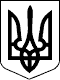 ЗАКОН УКРАЇНИПрезидент УкраїниП.ПОРОШЕНКОм. Київ
2 березня 2015 року
№ 222-VIII